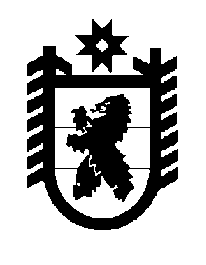 Российская Федерация Республика Карелия    ПРАВИТЕЛЬСТВО РЕСПУБЛИКИ КАРЕЛИЯПОСТАНОВЛЕНИЕот 11 августа 2016 года № 294-Пг. Петрозаводск О внесении изменения в постановление Правительства 
Республики Карелия от 5 августа 2014 года № 240-ППравительство Республики Карелия п о с т а н о в л я е т:Внести в государственную программу Республики Карелия «Защита населения и территорий от чрезвычайных ситуаций, обеспечение пожарной безопасности и безопасности людей на территории Республики Карелия» на 2014-2020 годы, утвержденную постановлением Правительства Республики Карелия от 5 августа 2014 года № 240-П (Собрание законодательства Республики Карелия, 2014, № 8, ст. 1418; № 11, ст. 2107; Официальный интернет-портал правовой информации (www.pravo.gov.ru), 16 мая 2016 года, №  1000201605160001), изменение, изложив ее в следующей редакции:«Утверждена постановлениемПравительства Республики Карелия от 5 августа 2014 года № 240-ПГосударственная программа Республики Карелия 
«Защита населения и территорий от чрезвычайных ситуаций,обеспечение пожарной безопасности и безопасностилюдей на территории Республики Карелия» на 2014 – 2020 годыПаспортгосударственной программы Республики Карелия «Защита населенияи территорий от чрезвычайных ситуаций, обеспечение пожарной безопасности и безопасности людей на территории Республики Карелия»на 2014 – 2020 годыПАСПОРТподпрограммы 1 «Пожарная безопасность Республики Карелия на период до 2020 года»ПАСПОРТподпрограммы 2 «Снижение рисков и смягчение последствий чрезвычайных ситуаций природного и техногенного характера в Республике Карелия на 2014 – 2020 годы»ПАСПОРТподпрограммы 3 «Противодействие коррупции в Республике Карелия на 2014 – 2020 годы»ПАСПОРТподпрограммы 4 «Обеспечение безопасности на водных объектах Республики Карелия на 2014 – 2020 годы»ПАСПОРТподпрограммы 5 «Долгосрочная целевая программа «Профилактика правонарушений в Республике Карелия на 2012 – 2016 годы»Приоритеты и цели государственной политики в соответствующей сфере 
социально-экономического развития. 
Описание цели и задач государственной программыВ соответствии со Стратегией социально-экономического развития Республики Карелия до 2020 года, утвержденной постановлением Законодательного Собрания Республики Карелия от 24 июня 2010 года 
№ 1755-IV ЗС, стратегической  целью социально-экономического развития Республики Карелия является повышение качества жизни ее населения на основе устойчивого сбалансированного развития экономики, формирования потенциала будущего развития и активного участия республики в системе международных и межрегиональных обменов.Согласно Концепции социально-экономического развития Республики Карелия на период до 2017 года, утвержденной постановлением Законодательного Собрания Республики Карелия от 15 ноября 2012 года 
№ 467-V ЗС, в современных условиях возрастает роль человеческого капитала как основного фактора экономического развития.Рост масштабов чрезвычайных ситуаций и возникновения катастрофических природно-техногенных процессов требует значительного сокращения времени оповещения населения об угрозе возникновения или о возникновении чрезвычайных ситуаций, а урбанизация населения, появление значительного количества мест массового пребывания людей, развитие транспортной инфраструктуры и зависимость от систем жизнеобеспечения – значительного повышения уровня культуры безопасности населения и реагирования на критические ситуации, соответственно – новых форм и способов его информирования и оповещения, а также применения территориально распределенной автоматизированной информационно-управляющей системы обеспечения вызова экстренных оперативных служб по единому номеру «112». В связи с этим предусматривается дальнейшее совершенствование региональной автоматизированной системы централизованного оповещения населения, создание муниципальных систем оповещения и создание системы обеспечения вызова экстренных оперативных служб по единому номеру «112».В целях реализации Указа Президента Российской Федерации 
от 13 ноября 2012 года № 1522 «О создании комплексной системы экстренного оповещения населения об угрозе возникновения или о возникновении чрезвычайных ситуаций» распоряжением Правительства Республики Карелия 
от 22 мая 2013 года № 277р-П на территории республики определено 5 зон экстренного оповещения, охватывающих территорию 6 муниципальных образований:Кемская: зона возможного подтопления, территория Кемского муниципального района;Выгозерская: комбинированная зона, территория Беломорского и Сегежского муниципальных районов;Кондопожская: комбинированная зона, территория Кондопожского муниципального района;Медвежьегорская: комбинированная зона, территория Медвежьегорского муниципального района;Петрозаводск: зона возможного химического заражения, территория Петрозаводского городского округа.Организовано оказание методической помощи органам местного самоуправления в создании муниципальных программ по обеспечению пожарной безопасности, организации деятельности добровольных пожарных формирований, обучению добровольных пожарных формирований. В настоящее время в Республике Карелия функционируют 199 добровольных пожарных дружин и команд общей численностью 6852 человека, на вооружении которых находятся 
197 мотопомп, 27 пожарных машин, 24 автомашины АРС-14 и 40 единиц приспособленной для тушения техники.С целью реализации Концепции построения и развития аппаратно-программного комплекса «Безопасный город» (далее – АПК «Безопасный город»), утвержденной распоряжением Правительства Российской Федерации от 3 декабря 2014 года  № 2446-р, в рамках долгосрочной целевой программы «Профилактика правонарушений в Республике Карелия на 2012 – 2016 годы», утвержденной постановлением Правительства Республики Карелия от 3 декабря 2012 года 
№ 360-П, продолжаются работы по созданию благоприятной и максимально безопасной для населения обстановки в жилом секторе, на улицах и в других общественных местах, развитию в Республике Карелия комплексной системы безопасности АПК «Безопасный город» в населенных пунктах, осуществляется текущее содержание имущества, входящего в состав комплекса видеонаблюдения (видеокамеры и терминалы экстренной связи «гражданин – полиция»).В связи с этим основными приоритетными направлениями деятельности в рамках реализации государственной программы Республики Карелия «Защита населения и территорий от чрезвычайных ситуаций, обеспечение пожарной безопасности и безопасности людей на территории Республики Карелия» на 
2014 – 2020 годы (далее – государственная программа) будут являться: обеспечение безопасных условий жизнедеятельности населения Республики Карелия, снижение рисков и смягчение последствий чрезвычайных ситуаций, пожаров, происшествий, несчастных случаев на водных объектах и в иных местах, подготовка должностных лиц и населения к действиям в чрезвычайных ситуациях, своевременное оповещение и информирование при их возникновении, снижение уровня коррупции, преступности и профилактика правонарушений.При реализации указанных направлений деятельности существенно возрастает значение координации, взаимодействия органов исполнительной власти Республики Карелия, органов местного самоуправления муниципальных образований в Республике Карелия, руководителей организаций.Целями государственной программы являются: повышение уровня защищенности населения Республики Карелия от пожаров, чрезвычайных ситуаций природного и техногенного характера и происшествий на водных объектах, снижение количества правонарушений, снижение уровня коррупции, ее влияния на эффективность деятельности государственных гражданских служащих органов исполнительной власти Республики Карелия.Проблемная область государственной программы отнесена федеральным законодательством к приоритетным задачам социально-экономического развития Российской Федерации, в том числе решаемым программно-целевыми методами, и соответствует проблемной области государственной программы Российской Федерации «Защита населения и территорий от чрезвычайных ситуаций, обеспечение пожарной безопасности и безопасности людей на водных объектах», утвержденной постановлением Правительства Российской Федерации от 
15 апреля 2014 года № 300, и государственной программы Российской Федерации «Обеспечение общественного порядка и противодействие преступности», утвержденной постановлением Правительства Российской Федерации от 15 апреля 2014 года № 345.Сформированные цели государственной программы соответствуют критериям специфичности, конкретности, измеримости, достижимости и релевантности, конечным результатам.Достижение целей государственной программы требует формирования комплексного подхода к управлению в сфере гражданской обороны, защиты населения и территорий от чрезвычайных ситуаций природного и техногенного характера, обеспечения пожарной безопасности и безопасности людей на водных объектах, реализации скоординированных по ресурсам, срокам, исполнителям и результатам мероприятий и предусматривает решение следующих задач:повышение уровня защищенности населения и объектов Республики Карелия от пожаров;повышение уровня защищенности населения и территорий Республики Карелия от чрезвычайных ситуаций природного и техногенного характера, иных происшествий и несчастных случаев;создание условий для предупреждения гибели людей в местах массового отдыха населения на водных объектах;создание условий для снижения количества правонарушений, предупреждения террористических проявлений, представляющих опасность для жизни, здоровья и собственности граждан на территории Республики Карелия;повышение эффективности мер антикоррупционной политики в Республике Карелия.Сравнительные данные по числу чрезвычайных ситуаций в субъектах 
Северо-Западного федерального округа за 2014 годСравнительные данные о чрезвычайных ситуациях в субъектах СЗФО, говорят о том, что Республика Карелия входит в число шести субъектов,  где показатели количества погибших и пострадавших являются наименьшими.Тем не менее значения средних величин индивидуального риска, обусловленного чрезвычайными ситуациями, пожарами и происшествиями на водных объектах, по стране значительно меньше соответствующих показателей по республике.В период 2008 – 2014 годов, в течение которого ведется анализ обобщенного показателя состояния защиты населения от потенциальных опасностей, республика входит в число 6 субъектов Российской Федерации, среди которых Архангельская область, Псковская область, Сахалинская область, Смоленская область, Еврейская автономная область, где уровень потенциальных опасностей для жизнедеятельности населения, обусловленных как пожарами, так и происшествиями на водных объектах, стабильно находится в области относительно неприемлемых значений.Значения средних величин индивидуального риска,обусловленного чрезвычайными ситуациями, пожарами и происшествиями 
на водных объектахСложившееся положение требует разработки и реализации долгосрочных мер, направленных на повышение защищенности населения, потенциально опасных и критически важных объектов от чрезвычайных ситуаций (природного, техногенного и биолого-социального характера, террористических актов и угроз военного характера), несчастных случаев, связанных с пожарами и происшествиями на водных объектах, а также в сфере противодействия коррупции.Сведения о показателях (индикаторах) государственной программы, подпрограмм государственной программы, долгосрочных целевых программ и их значениях приведены в приложении 1 к государственной программе.Информация об основных мероприятиях (мероприятиях), долгосрочных целевых программах, подпрограммах государственной программы представлена в приложении 2 к государственной программе. Сведения об основных мерах правового регулирования в сфере реализации государственной программы приведены в приложении 3 к государственной программе.Финансовое обеспечение реализации государственной программы за счет средств бюджета Республики Карелия приведено в приложении 4 к государственной программе. Финансовое обеспечение и прогнозная (справочная) оценка расходов бюджета Республики Карелия (с учетом средств федерального бюджета), бюджетов государственных внебюджетных фондов, бюджетов муниципальных образований и юридических лиц на реализацию целей государственной программы представлены в приложении 5 к государственной программе.Приложение 1 к государственной программеСведения о показателях (индикаторах) государственной программы, подпрограмм государственной программы, долгосрочных целевых программ и их значенияхПриложение 2 к государственной программеИнформация об основных мероприятиях (мероприятиях), подпрограммах государственной программыПриложение 3 к государственной программеСВЕДЕНИЯоб основных мерах правового регулирования в сферереализации государственной программы Приложение 4 к государственной программеФинансовое обеспечение реализации государственной программыза счет средств бюджета Республики Карелия (тыс. руб.)Приложение 5 к государственной программеФинансовое обеспечение и прогнозная (справочная) оценка расходов бюджета Республики Карелия (с учетом средств федерального бюджета), бюджетов государственных внебюджетных фондов, бюджетов муниципальных образований и юридических лиц 
на реализацию целей государственной программы Республики Карелия (тыс. руб.)                            Глава                  Республики Карелия													А.П. ХудилайненОтветственный исполнитель государственной программыГосударственный комитет Республики Карелия по обеспечению жизнедеятельности и безопасности населенияСоисполнитель государственной программыГосударственный контрольный комитет Республики КарелияУчастники государственной программыМинистерство культуры Республики КарелияМинистерство здравоохранения Республики Карелия;Министерство образования Республики Карелия; Министерство строительства, жилищно-коммунального хозяйства и энергетики Республики Карелия;Министерство по делам молодежи, физической культуре и спорту Республики КарелияПодпрограммы государственной программыподпрограмма 1 «Пожарная безопасность Республики Карелия на период до 2020 года»;подпрограмма 2 «Снижение рисков и смягчение последствий чрезвычайных ситуаций природного и техногенного характера в Республике Карелия на 2014 – 2020 годы»;подпрограмма 3 «Противодействие коррупции в Республике Карелия на 2014-2020 годы»;подпрограмма 4 «Обеспечение безопасности на водных объектах Республики Карелия на 2014 – 2020 годы»;подпрограмма 5 «Долгосрочная целевая программа «Профилактика правонарушений в Республике Карелия на 
2012 – 2016 годы»Цели государственной программыповышение уровня защищенности населения Республики Карелия от пожаров, чрезвычайных ситуаций природного и техногенного характера и происшествий на водных объектах;снижение количества правонарушений; снижение уровня коррупции, ее влияния на эффективность деятельности государственных гражданских служащих органов исполнительной власти Республики КарелияЗадачи государственной программыповышение уровня защищенности населения и объектов Республики Карелия от пожаров;повышение уровня защищенности населения и территорий Республики Карелия от чрезвычайных ситуаций природного и техногенного характера, иных происшествий и несчастных случаев; повышение эффективности мер антикоррупционной политики в Республике Карелия;создание условий для предупреждения гибели людей в местах массового отдыха населения на водных объектах;создание условий для снижения количества правонарушений, предупреждения террористических проявлений, представляющих опасность для жизни, здоровья и собственности граждан на территории Республики КарелияЦелевые индикаторы и показатели результатов государственной программыколичество деструктивных событий (количество чрезвычайных ситуаций, пожаров, происшествий на водных объектах), единиц;количество спасенных в ходе деструктивных событий на одного погибшего, травмированного и пострадавшего, человек;количество населения, погибшего, травмированного и пострадавшего при чрезвычайных ситуациях, пожарах, происшествиях на водных объектах, человек;количество населения, спасенного при чрезвычайных ситуациях, пожарах и происшествиях на водных объектах, человек; количество населения, погибшего на пожарах, человек;количество чрезвычайных ситуаций и происшествий на водных объектах, единиц; количество пожаров, единиц;количество погибших на пожарах людей, человек; количество травмированных на пожарах людей, человек;экономический ущерб от пожаров, миллионов рублей;стоимость спасенных материальных ценностей, миллионов рублей;количество спасенных на пожарах людей, человек;количество чрезвычайных ситуаций природного и техногенного характера, иных происшествий и несчастных случаев, единиц;количество спасенных при чрезвычайных ситуациях на водных объектах, на суше и в иных местах происшествий, человек;результативность поиска людей из числа пропавших без вести, процентов;количество людей, погибших на водных объектах, человек; количество детей, погибших на водных объектах, человек;общее количество преступлений, единиц;снижение общего числа совершенных преступлений, единиц;доля граждан и предпринимателей, лично столкнувшихся с фактами коррупции, от числа опрошенных, процентов;уровень неудовлетворенности населения республики открытостью органов исполнительной власти Республики Карелия, процентов;доля населения республики, считающего органы исполнительной власти Республики Карелия подверженными коррупционным проявлениям (по итогам социологических опросов), процентовЭтапы и сроки реализации государственной программы2014 – 2020 годы, этапы не выделяются Объем финансового обеспечения государственной программыГодВсего   (тыс. рублей)В том числеВ том числе Объем финансового обеспечения государственной программыГодВсего   (тыс. рублей)за счет средств бюджета Республики Карелия                (тыс. рублей)за счет целевых безвозмездных поступлений в бюджет Республики Карелия     (тыс. рублей)2014550 339,80550 339,800,002015507 816,20507 816,200,002016557 590,40557 590,400,002017439 391,50439 391,500,002018549 194,50549 194,500,002019590 711,00590 711,000,002020638 098,90638 098,900,00Итого3 833 142,303 833 142,300,00Ожидаемые конечные результаты реализации государственной программыснижение количества деструктивных событий (чрезвычайных ситуаций, пожаров, происшествий на водных объектах) на 3%; увеличение количества спасенных в ходе деструктивных событий на одного погибшего, травмированного и пострадавшего на 45%;снижение количества населения, погибшего, травмированного и пострадавшего при чрезвычайных ситуациях, пожарах, происшествиях на водных объектах, на 13%;увеличение количества населения, спасенного при чрезвычайных ситуациях, пожарах и происшествиях на водных объектах, на 25%;снижение количества населения, погибшего на пожарах, на 17%;снижение количества чрезвычайных ситуаций и происшествий на водных объектах на 25%;снижение общего количества преступлений на 4%;снижение доли граждан и предпринимателей, лично столкнувшихся с фактами коррупции, от числа опрошенных, на 50%;снижение уровня неудовлетворенности населения республики открытостью органов исполнительной власти Республики Карелия на 40%снижение количества деструктивных событий (чрезвычайных ситуаций, пожаров, происшествий на водных объектах) на 3%; увеличение количества спасенных в ходе деструктивных событий на одного погибшего, травмированного и пострадавшего на 45%;снижение количества населения, погибшего, травмированного и пострадавшего при чрезвычайных ситуациях, пожарах, происшествиях на водных объектах, на 13%;увеличение количества населения, спасенного при чрезвычайных ситуациях, пожарах и происшествиях на водных объектах, на 25%;снижение количества населения, погибшего на пожарах, на 17%;снижение количества чрезвычайных ситуаций и происшествий на водных объектах на 25%;снижение общего количества преступлений на 4%;снижение доли граждан и предпринимателей, лично столкнувшихся с фактами коррупции, от числа опрошенных, на 50%;снижение уровня неудовлетворенности населения республики открытостью органов исполнительной власти Республики Карелия на 40%снижение количества деструктивных событий (чрезвычайных ситуаций, пожаров, происшествий на водных объектах) на 3%; увеличение количества спасенных в ходе деструктивных событий на одного погибшего, травмированного и пострадавшего на 45%;снижение количества населения, погибшего, травмированного и пострадавшего при чрезвычайных ситуациях, пожарах, происшествиях на водных объектах, на 13%;увеличение количества населения, спасенного при чрезвычайных ситуациях, пожарах и происшествиях на водных объектах, на 25%;снижение количества населения, погибшего на пожарах, на 17%;снижение количества чрезвычайных ситуаций и происшествий на водных объектах на 25%;снижение общего количества преступлений на 4%;снижение доли граждан и предпринимателей, лично столкнувшихся с фактами коррупции, от числа опрошенных, на 50%;снижение уровня неудовлетворенности населения республики открытостью органов исполнительной власти Республики Карелия на 40%снижение количества деструктивных событий (чрезвычайных ситуаций, пожаров, происшествий на водных объектах) на 3%; увеличение количества спасенных в ходе деструктивных событий на одного погибшего, травмированного и пострадавшего на 45%;снижение количества населения, погибшего, травмированного и пострадавшего при чрезвычайных ситуациях, пожарах, происшествиях на водных объектах, на 13%;увеличение количества населения, спасенного при чрезвычайных ситуациях, пожарах и происшествиях на водных объектах, на 25%;снижение количества населения, погибшего на пожарах, на 17%;снижение количества чрезвычайных ситуаций и происшествий на водных объектах на 25%;снижение общего количества преступлений на 4%;снижение доли граждан и предпринимателей, лично столкнувшихся с фактами коррупции, от числа опрошенных, на 50%;снижение уровня неудовлетворенности населения республики открытостью органов исполнительной власти Республики Карелия на 40%Ответственный исполнитель подпрограммыГосударственный комитет Республики Карелия по обеспечению жизнедеятельности и безопасности населенияУчастники подпрограммыМинистерство здравоохранения Республики Карелия;Министерство образования Республики Карелия;Министерство культуры Республики Карелия;Министерство строительства, жилищно-коммунального хозяйства и энергетики Республики КарелияПрограммно-целевые инструменты подпрограммы отсутствуютЦель подпрограммыповышение уровня защищенности населения и объектов Республики Карелия от пожаровЗадачи подпрограммыразвитие инфраструктуры системы обеспечения пожарной безопасности в населенных пунктах Республики Карелия;совершенствование противопожарной пропаганды и информационного обеспечения по вопросам пожарной безопасности;совершенствование противопожарной защиты социально значимых объектов и объектов с массовым пребыванием людейЦелевые индикаторы и показатели результатов подпрограммыколичество пожаров, единиц;количество погибших на пожарах людей, человек;количество травмированных на пожарах людей, человек;экономический ущерб от пожаров, миллионов рублей;стоимость спасенных материальных ценностей, миллионов рублей;количество спасенных на пожарах людей, человек;количество пожаров, на тушение которых подразделения пожарной охраны прибыли в соответствии с требованиями Федерального закона от 22 июля 2008 года № 123-ФЗ «Технический регламент о требованиях пожарной безопасности», процентов;среднее время прибытия к месту пожаров, минут; среднее время ликвидации пожаров, минут;количество людей, обученных мерам пожарной безопасности, тысяч человек;количество пожаров на социально значимых объектах и объектах с массовым пребыванием людей, единиц;количество социально значимых объектов и объектов с массовым пребыванием людей, на которых обеспечивается требуемый уровень пожарной безопасности, процентовЭтапы и сроки реализации подпрограммы2014 – 2020 годы, этапы не выделяются2014 – 2020 годы, этапы не выделяются2014 – 2020 годы, этапы не выделяются2014 – 2020 годы, этапы не выделяютсяОбъем финансового обеспечения подпрограммыГодВсего (тыс. рублей)В том числеВ том числеОбъем финансового обеспечения подпрограммыГодВсего (тыс. рублей)за счет средств бюджета Республики Карелия (тыс. рублей)за счет целевых безвозмездных поступлений в бюджет Республики Карелия     (тыс. рублей)2014469 889,00469 889,000,002015423 986,60423 986,600,002016454 726,80454 726,800,002017364 970,00364 970,000,002018454 140,90454 140,900,002019487 943,40487 943,400,002020528 371,00528 371,000,00Итого3 184 027,703 184 027,700,00Ожидаемые конечные результаты реализации подпрограммыснижение количества пожаров на 1%;снижение количества погибших на пожарах людей на 17%;снижение количества травмированных на пожарах людей на 11%;снижение экономического ущерба от пожаров на 10%;увеличение стоимости спасенных материальных ценностей на 9%;увеличение количества спасенных на пожарах людей на 24%снижение количества пожаров на 1%;снижение количества погибших на пожарах людей на 17%;снижение количества травмированных на пожарах людей на 11%;снижение экономического ущерба от пожаров на 10%;увеличение стоимости спасенных материальных ценностей на 9%;увеличение количества спасенных на пожарах людей на 24%снижение количества пожаров на 1%;снижение количества погибших на пожарах людей на 17%;снижение количества травмированных на пожарах людей на 11%;снижение экономического ущерба от пожаров на 10%;увеличение стоимости спасенных материальных ценностей на 9%;увеличение количества спасенных на пожарах людей на 24%снижение количества пожаров на 1%;снижение количества погибших на пожарах людей на 17%;снижение количества травмированных на пожарах людей на 11%;снижение экономического ущерба от пожаров на 10%;увеличение стоимости спасенных материальных ценностей на 9%;увеличение количества спасенных на пожарах людей на 24%Ответственный исполнитель подпрограммыГосударственный комитет Республики Карелия по обеспечению жизнедеятельности и безопасности населенияГосударственный комитет Республики Карелия по обеспечению жизнедеятельности и безопасности населенияГосударственный комитет Республики Карелия по обеспечению жизнедеятельности и безопасности населенияГосударственный комитет Республики Карелия по обеспечению жизнедеятельности и безопасности населенияУчастники подпрограммыотсутствуютотсутствуютотсутствуютотсутствуютПрограммно-целевые инструменты подпрограммыотсутствуютотсутствуютотсутствуютотсутствуютЦель подпрограммыповышение уровня защищенности населения и территорий Республики Карелия от чрезвычайных ситуаций природного и техногенного характера, иных происшествий и несчастных случаевповышение уровня защищенности населения и территорий Республики Карелия от чрезвычайных ситуаций природного и техногенного характера, иных происшествий и несчастных случаевповышение уровня защищенности населения и территорий Республики Карелия от чрезвычайных ситуаций природного и техногенного характера, иных происшествий и несчастных случаевповышение уровня защищенности населения и территорий Республики Карелия от чрезвычайных ситуаций природного и техногенного характера, иных происшествий и несчастных случаевЗадачи подпрограммыобеспечение эффективного предупреждения и ликвидации чрезвычайных ситуаций природного и техногенного характера и происшествий на водных объектах;повышение защищенности населения и окружающей среды Республики Карелия от воздействия неблагоприятных факторов, связанных с производственными и природными источниками ионизирующего излучения (далее – ИИИ)обеспечение эффективного предупреждения и ликвидации чрезвычайных ситуаций природного и техногенного характера и происшествий на водных объектах;повышение защищенности населения и окружающей среды Республики Карелия от воздействия неблагоприятных факторов, связанных с производственными и природными источниками ионизирующего излучения (далее – ИИИ)обеспечение эффективного предупреждения и ликвидации чрезвычайных ситуаций природного и техногенного характера и происшествий на водных объектах;повышение защищенности населения и окружающей среды Республики Карелия от воздействия неблагоприятных факторов, связанных с производственными и природными источниками ионизирующего излучения (далее – ИИИ)обеспечение эффективного предупреждения и ликвидации чрезвычайных ситуаций природного и техногенного характера и происшествий на водных объектах;повышение защищенности населения и окружающей среды Республики Карелия от воздействия неблагоприятных факторов, связанных с производственными и природными источниками ионизирующего излучения (далее – ИИИ)Целевые индикаторы и показатели результатов подпрограммыколичество чрезвычайных ситуаций природного и техногенного характера, иных происшествий и несчастных случаев, единиц; количество спасенных при чрезвычайных ситуациях на водных объектах, на суше и в иных местах происшествий, человек;результативность поиска людей из числа пропавших без вести, процентов; оперативная готовность дежурной поисково-спасательной группы к действиям по предназначению, минут;оперативная готовность государственного казенного учреждения Республики Карелия «Карельская республиканская поисково-спасательная служба» в полном составе к действиям по предназначению, часов;эффективность проведения поисково-спасательных и других работ,  процентов; уровень укомплектованности техникой и специальными спасательными средствами поисково-спасательных подразделений Республики Карелия (водолазное снаряжение и оборудование), процентов;уровень укомплектованности техникой и специальными спасательными средствами поисково-спасательных подразделений Республики Карелия (аварийно-спасательный гидро-, пневмо-, электро-, бензоинструмент), процентов;уровень укомплектованности техникой и специальными спасательными средствами поисково-спасательных подразделений Республики Карелия (средства поиска, обнаружения и уничтожения взрывоопасных предметов), процентов;уровень укомплектованности техникой и специальными спасательными средствами поисково-спасательных подразделений Республики Карелия (альпинистское снаряжение), процентов;уровень укомплектованности техникой и специальными спасательными средствами поисково-спасательных подразделений Республики Карелия (индивидуальное снаряжение спасателей), процентов;уровень укомплектованности техникой и специальными спасательными средствами поисково-спасательных подразделений Республики Карелия (медицинские средства, оборудование и имущество), процентов;уровень укомплектованности техникой и специальными спасательными средствами поисково-спасательных подразделений Республики Карелия (автомобили, снегоходы), процентов;уровень укомплектованности техникой и специальными спасательными средствами поисково-спасательных подразделений Республики Карелия (плавательные средства), процентов;уровень укомплектованности техникой и специальными спасательными средствами поисково-спасательных подразделений Республики Карелия (средства связи), процентов;доля аттестованных специалистов поисково-спасательных подразделений в общем количестве специалистов, процентов;количество радиационно-гигиенических паспортов территории Республики Карелия, разработанных за период 2014 – 2020 годов, единиц;уровень выполнения плана подготовки должностных лиц и специалистов в области гражданской обороны и территориальной подсистемы единой государственной системы предупреждения и ликвидации чрезвычайных ситуаций Республики Карелия (далее – территориальная подсистема РСЧС Республики Карелия) в государственном казенном учреждении дополнительного профессионального образования Республики Карелия «Учебно-методический центр по гражданской обороне и чрезвычайным ситуациям» (далее – ГКУ ДПО РК «УМЦ по ГОЧС»), процентов;количество должностных лиц и специалистов в области гражданской обороны, а также территориальной подсистемы РСЧС Республики Карелия, прошедших обучение в ГКУ ДПО РК «УМЦ по ГОЧС», человек;доля населения Республики Карелия, охваченного модернизированными средствами оповещения региональной автоматизированной системы централизованного оповещения населения Республики Карелия (далее – РАСЦО), процентов;количество муниципальных образований, в которых проведена модернизация систем оповещения, единиц;доля обслуженного оборудования РАСЦО, процентов;уровень учета в Региональном информационно-аналитическом центре Республики Карелия ИИИ, используемых организациями на территории Республики Карелия, процентовколичество чрезвычайных ситуаций природного и техногенного характера, иных происшествий и несчастных случаев, единиц; количество спасенных при чрезвычайных ситуациях на водных объектах, на суше и в иных местах происшествий, человек;результативность поиска людей из числа пропавших без вести, процентов; оперативная готовность дежурной поисково-спасательной группы к действиям по предназначению, минут;оперативная готовность государственного казенного учреждения Республики Карелия «Карельская республиканская поисково-спасательная служба» в полном составе к действиям по предназначению, часов;эффективность проведения поисково-спасательных и других работ,  процентов; уровень укомплектованности техникой и специальными спасательными средствами поисково-спасательных подразделений Республики Карелия (водолазное снаряжение и оборудование), процентов;уровень укомплектованности техникой и специальными спасательными средствами поисково-спасательных подразделений Республики Карелия (аварийно-спасательный гидро-, пневмо-, электро-, бензоинструмент), процентов;уровень укомплектованности техникой и специальными спасательными средствами поисково-спасательных подразделений Республики Карелия (средства поиска, обнаружения и уничтожения взрывоопасных предметов), процентов;уровень укомплектованности техникой и специальными спасательными средствами поисково-спасательных подразделений Республики Карелия (альпинистское снаряжение), процентов;уровень укомплектованности техникой и специальными спасательными средствами поисково-спасательных подразделений Республики Карелия (индивидуальное снаряжение спасателей), процентов;уровень укомплектованности техникой и специальными спасательными средствами поисково-спасательных подразделений Республики Карелия (медицинские средства, оборудование и имущество), процентов;уровень укомплектованности техникой и специальными спасательными средствами поисково-спасательных подразделений Республики Карелия (автомобили, снегоходы), процентов;уровень укомплектованности техникой и специальными спасательными средствами поисково-спасательных подразделений Республики Карелия (плавательные средства), процентов;уровень укомплектованности техникой и специальными спасательными средствами поисково-спасательных подразделений Республики Карелия (средства связи), процентов;доля аттестованных специалистов поисково-спасательных подразделений в общем количестве специалистов, процентов;количество радиационно-гигиенических паспортов территории Республики Карелия, разработанных за период 2014 – 2020 годов, единиц;уровень выполнения плана подготовки должностных лиц и специалистов в области гражданской обороны и территориальной подсистемы единой государственной системы предупреждения и ликвидации чрезвычайных ситуаций Республики Карелия (далее – территориальная подсистема РСЧС Республики Карелия) в государственном казенном учреждении дополнительного профессионального образования Республики Карелия «Учебно-методический центр по гражданской обороне и чрезвычайным ситуациям» (далее – ГКУ ДПО РК «УМЦ по ГОЧС»), процентов;количество должностных лиц и специалистов в области гражданской обороны, а также территориальной подсистемы РСЧС Республики Карелия, прошедших обучение в ГКУ ДПО РК «УМЦ по ГОЧС», человек;доля населения Республики Карелия, охваченного модернизированными средствами оповещения региональной автоматизированной системы централизованного оповещения населения Республики Карелия (далее – РАСЦО), процентов;количество муниципальных образований, в которых проведена модернизация систем оповещения, единиц;доля обслуженного оборудования РАСЦО, процентов;уровень учета в Региональном информационно-аналитическом центре Республики Карелия ИИИ, используемых организациями на территории Республики Карелия, процентовколичество чрезвычайных ситуаций природного и техногенного характера, иных происшествий и несчастных случаев, единиц; количество спасенных при чрезвычайных ситуациях на водных объектах, на суше и в иных местах происшествий, человек;результативность поиска людей из числа пропавших без вести, процентов; оперативная готовность дежурной поисково-спасательной группы к действиям по предназначению, минут;оперативная готовность государственного казенного учреждения Республики Карелия «Карельская республиканская поисково-спасательная служба» в полном составе к действиям по предназначению, часов;эффективность проведения поисково-спасательных и других работ,  процентов; уровень укомплектованности техникой и специальными спасательными средствами поисково-спасательных подразделений Республики Карелия (водолазное снаряжение и оборудование), процентов;уровень укомплектованности техникой и специальными спасательными средствами поисково-спасательных подразделений Республики Карелия (аварийно-спасательный гидро-, пневмо-, электро-, бензоинструмент), процентов;уровень укомплектованности техникой и специальными спасательными средствами поисково-спасательных подразделений Республики Карелия (средства поиска, обнаружения и уничтожения взрывоопасных предметов), процентов;уровень укомплектованности техникой и специальными спасательными средствами поисково-спасательных подразделений Республики Карелия (альпинистское снаряжение), процентов;уровень укомплектованности техникой и специальными спасательными средствами поисково-спасательных подразделений Республики Карелия (индивидуальное снаряжение спасателей), процентов;уровень укомплектованности техникой и специальными спасательными средствами поисково-спасательных подразделений Республики Карелия (медицинские средства, оборудование и имущество), процентов;уровень укомплектованности техникой и специальными спасательными средствами поисково-спасательных подразделений Республики Карелия (автомобили, снегоходы), процентов;уровень укомплектованности техникой и специальными спасательными средствами поисково-спасательных подразделений Республики Карелия (плавательные средства), процентов;уровень укомплектованности техникой и специальными спасательными средствами поисково-спасательных подразделений Республики Карелия (средства связи), процентов;доля аттестованных специалистов поисково-спасательных подразделений в общем количестве специалистов, процентов;количество радиационно-гигиенических паспортов территории Республики Карелия, разработанных за период 2014 – 2020 годов, единиц;уровень выполнения плана подготовки должностных лиц и специалистов в области гражданской обороны и территориальной подсистемы единой государственной системы предупреждения и ликвидации чрезвычайных ситуаций Республики Карелия (далее – территориальная подсистема РСЧС Республики Карелия) в государственном казенном учреждении дополнительного профессионального образования Республики Карелия «Учебно-методический центр по гражданской обороне и чрезвычайным ситуациям» (далее – ГКУ ДПО РК «УМЦ по ГОЧС»), процентов;количество должностных лиц и специалистов в области гражданской обороны, а также территориальной подсистемы РСЧС Республики Карелия, прошедших обучение в ГКУ ДПО РК «УМЦ по ГОЧС», человек;доля населения Республики Карелия, охваченного модернизированными средствами оповещения региональной автоматизированной системы централизованного оповещения населения Республики Карелия (далее – РАСЦО), процентов;количество муниципальных образований, в которых проведена модернизация систем оповещения, единиц;доля обслуженного оборудования РАСЦО, процентов;уровень учета в Региональном информационно-аналитическом центре Республики Карелия ИИИ, используемых организациями на территории Республики Карелия, процентовколичество чрезвычайных ситуаций природного и техногенного характера, иных происшествий и несчастных случаев, единиц; количество спасенных при чрезвычайных ситуациях на водных объектах, на суше и в иных местах происшествий, человек;результативность поиска людей из числа пропавших без вести, процентов; оперативная готовность дежурной поисково-спасательной группы к действиям по предназначению, минут;оперативная готовность государственного казенного учреждения Республики Карелия «Карельская республиканская поисково-спасательная служба» в полном составе к действиям по предназначению, часов;эффективность проведения поисково-спасательных и других работ,  процентов; уровень укомплектованности техникой и специальными спасательными средствами поисково-спасательных подразделений Республики Карелия (водолазное снаряжение и оборудование), процентов;уровень укомплектованности техникой и специальными спасательными средствами поисково-спасательных подразделений Республики Карелия (аварийно-спасательный гидро-, пневмо-, электро-, бензоинструмент), процентов;уровень укомплектованности техникой и специальными спасательными средствами поисково-спасательных подразделений Республики Карелия (средства поиска, обнаружения и уничтожения взрывоопасных предметов), процентов;уровень укомплектованности техникой и специальными спасательными средствами поисково-спасательных подразделений Республики Карелия (альпинистское снаряжение), процентов;уровень укомплектованности техникой и специальными спасательными средствами поисково-спасательных подразделений Республики Карелия (индивидуальное снаряжение спасателей), процентов;уровень укомплектованности техникой и специальными спасательными средствами поисково-спасательных подразделений Республики Карелия (медицинские средства, оборудование и имущество), процентов;уровень укомплектованности техникой и специальными спасательными средствами поисково-спасательных подразделений Республики Карелия (автомобили, снегоходы), процентов;уровень укомплектованности техникой и специальными спасательными средствами поисково-спасательных подразделений Республики Карелия (плавательные средства), процентов;уровень укомплектованности техникой и специальными спасательными средствами поисково-спасательных подразделений Республики Карелия (средства связи), процентов;доля аттестованных специалистов поисково-спасательных подразделений в общем количестве специалистов, процентов;количество радиационно-гигиенических паспортов территории Республики Карелия, разработанных за период 2014 – 2020 годов, единиц;уровень выполнения плана подготовки должностных лиц и специалистов в области гражданской обороны и территориальной подсистемы единой государственной системы предупреждения и ликвидации чрезвычайных ситуаций Республики Карелия (далее – территориальная подсистема РСЧС Республики Карелия) в государственном казенном учреждении дополнительного профессионального образования Республики Карелия «Учебно-методический центр по гражданской обороне и чрезвычайным ситуациям» (далее – ГКУ ДПО РК «УМЦ по ГОЧС»), процентов;количество должностных лиц и специалистов в области гражданской обороны, а также территориальной подсистемы РСЧС Республики Карелия, прошедших обучение в ГКУ ДПО РК «УМЦ по ГОЧС», человек;доля населения Республики Карелия, охваченного модернизированными средствами оповещения региональной автоматизированной системы централизованного оповещения населения Республики Карелия (далее – РАСЦО), процентов;количество муниципальных образований, в которых проведена модернизация систем оповещения, единиц;доля обслуженного оборудования РАСЦО, процентов;уровень учета в Региональном информационно-аналитическом центре Республики Карелия ИИИ, используемых организациями на территории Республики Карелия, процентовЭтапы и сроки реализации подпрограммы2014 – 2020 годы, этапы не выделяются2014 – 2020 годы, этапы не выделяются2014 – 2020 годы, этапы не выделяются2014 – 2020 годы, этапы не выделяютсяОбъем финансового обеспечения подпрограммыГодВсего (тыс. рублей)В том числеВ том числеОбъем финансового обеспечения подпрограммыГодВсего (тыс. рублей)за счет средств бюджета Республики Карелия                 (тыс. рублей)за счет целевых безвозмездных поступлений в бюджет Республики Карелия     (тыс. рублей)Объем финансового обеспечения подпрограммы201478 020,8078 020,800,00Объем финансового обеспечения подпрограммы201579 609,6079 609,600,00Объем финансового обеспечения подпрограммы201679 752,0079 752,000,00Объем финансового обеспечения подпрограммы201756 107,9056 107,900,00Объем финансового обеспечения подпрограммы201876 712,0076 712,000,00Объем финансового обеспечения подпрограммы201984 412,0084 412,000,00Объем финансового обеспечения подпрограммы202091 368,30 91 368,30 0,00Объем финансового обеспечения подпрограммыИтого 545 982, 60545 982, 600,00Ожидаемые конечные результаты реализации подпрограммыснижение количества чрезвычайных ситуаций природного и техногенного характера, иных происшествий и несчастных случаев на 25%;увеличение количества спасенных при чрезвычайных ситуациях на водных объектах, на суше и в иных местах происшествий на 29%; увеличение результативности поиска людей из числа пропавших без вести на 24%снижение количества чрезвычайных ситуаций природного и техногенного характера, иных происшествий и несчастных случаев на 25%;увеличение количества спасенных при чрезвычайных ситуациях на водных объектах, на суше и в иных местах происшествий на 29%; увеличение результативности поиска людей из числа пропавших без вести на 24%снижение количества чрезвычайных ситуаций природного и техногенного характера, иных происшествий и несчастных случаев на 25%;увеличение количества спасенных при чрезвычайных ситуациях на водных объектах, на суше и в иных местах происшествий на 29%; увеличение результативности поиска людей из числа пропавших без вести на 24%снижение количества чрезвычайных ситуаций природного и техногенного характера, иных происшествий и несчастных случаев на 25%;увеличение количества спасенных при чрезвычайных ситуациях на водных объектах, на суше и в иных местах происшествий на 29%; увеличение результативности поиска людей из числа пропавших без вести на 24%Ответственный исполнитель подпрограммы Государственный контрольный комитет Республики КарелияГосударственный контрольный комитет Республики КарелияГосударственный контрольный комитет Республики КарелияГосударственный контрольный комитет Республики КарелияУчастники подпрограммыотсутствуютотсутствуютотсутствуютотсутствуютПрограммно-целевые инструменты подпрограммы отсутствуютотсутствуютотсутствуютотсутствуютЦель подпрограммыповышение эффективности мер антикоррупционной политики в Республике Карелияповышение эффективности мер антикоррупционной политики в Республике Карелияповышение эффективности мер антикоррупционной политики в Республике Карелияповышение эффективности мер антикоррупционной политики в Республике КарелияЗадача подпрограммыформирование нетерпимого отношения к коррупции, проведение обучения по вопросам противодействия коррупцииформирование нетерпимого отношения к коррупции, проведение обучения по вопросам противодействия коррупцииформирование нетерпимого отношения к коррупции, проведение обучения по вопросам противодействия коррупцииформирование нетерпимого отношения к коррупции, проведение обучения по вопросам противодействия коррупцииЦелевые индикаторы и показатели результатов подпрограммыдоля граждан и предпринимателей, лично столкнувшихся с фактами коррупции, от числе опрошенных, процентов;доля населения республики, считающего органы исполнительной власти Республики Карелия подверженными коррупционным проявлениям (по итогам социологических опросов), процентов;количество участников обучающих семинаров, круглых столов по вопросам противодействия коррупции в год, человекдоля граждан и предпринимателей, лично столкнувшихся с фактами коррупции, от числе опрошенных, процентов;доля населения республики, считающего органы исполнительной власти Республики Карелия подверженными коррупционным проявлениям (по итогам социологических опросов), процентов;количество участников обучающих семинаров, круглых столов по вопросам противодействия коррупции в год, человекдоля граждан и предпринимателей, лично столкнувшихся с фактами коррупции, от числе опрошенных, процентов;доля населения республики, считающего органы исполнительной власти Республики Карелия подверженными коррупционным проявлениям (по итогам социологических опросов), процентов;количество участников обучающих семинаров, круглых столов по вопросам противодействия коррупции в год, человекдоля граждан и предпринимателей, лично столкнувшихся с фактами коррупции, от числе опрошенных, процентов;доля населения республики, считающего органы исполнительной власти Республики Карелия подверженными коррупционным проявлениям (по итогам социологических опросов), процентов;количество участников обучающих семинаров, круглых столов по вопросам противодействия коррупции в год, человекЭтапы и сроки реализации подпрограммы 2014 – 2020 годы, этапы не выделяются2014 – 2020 годы, этапы не выделяются2014 – 2020 годы, этапы не выделяются2014 – 2020 годы, этапы не выделяютсяОбъем финансового обеспечения подпрограммыГодВсего (тыс. рублей)В том числеВ том числеОбъем финансового обеспечения подпрограммыГодВсего (тыс. рублей)за счет средств бюджета Республики Карелия (тыс. рублей)за счет целевых безвозмездных поступлений в бюджет Республики Карелия (тыс. рублей)201430,0030,000,00201550,0050,000,00201660,0060,000,002017260,00260,000,002018288,00288,000,002019302,00302,000,002020306,00306,000,00Итого1 296,001 296,000,00Ожидаемые конечные результаты реализации подпрограммыснижение доли населения республики, считающего органы исполнительной власти Республики Карелия подверженными коррупционным проявлениям (по итогам социологических опросов), на 50%снижение доли населения республики, считающего органы исполнительной власти Республики Карелия подверженными коррупционным проявлениям (по итогам социологических опросов), на 50%снижение доли населения республики, считающего органы исполнительной власти Республики Карелия подверженными коррупционным проявлениям (по итогам социологических опросов), на 50%снижение доли населения республики, считающего органы исполнительной власти Республики Карелия подверженными коррупционным проявлениям (по итогам социологических опросов), на 50%Ответственный исполнитель подпрограммыГосударственный комитет Республики Карелия по обеспечению жизнедеятельности и безопасности населенияГосударственный комитет Республики Карелия по обеспечению жизнедеятельности и безопасности населенияГосударственный комитет Республики Карелия по обеспечению жизнедеятельности и безопасности населенияГосударственный комитет Республики Карелия по обеспечению жизнедеятельности и безопасности населенияУчастники подпрограммыМинистерство здравоохранения Республики Карелия;Министерство образования Республики КарелияМинистерство здравоохранения Республики Карелия;Министерство образования Республики КарелияМинистерство здравоохранения Республики Карелия;Министерство образования Республики КарелияМинистерство здравоохранения Республики Карелия;Министерство образования Республики КарелияПрограммно-целевые инструменты подпрограммыотсутствуютотсутствуютотсутствуютотсутствуютЦель подпрограммысоздание условий для предупреждения гибели людей в местах массового отдыха населения на водных объектахсоздание условий для предупреждения гибели людей в местах массового отдыха населения на водных объектахсоздание условий для предупреждения гибели людей в местах массового отдыха населения на водных объектахсоздание условий для предупреждения гибели людей в местах массового отдыха населения на водных объектахЗадачи подпрограммыпрофилактика и предупреждение несчастных случаев на водных объектах;обучение детей плаванию и приемам спасанияпрофилактика и предупреждение несчастных случаев на водных объектах;обучение детей плаванию и приемам спасанияпрофилактика и предупреждение несчастных случаев на водных объектах;обучение детей плаванию и приемам спасанияпрофилактика и предупреждение несчастных случаев на водных объектах;обучение детей плаванию и приемам спасанияЦелевые индикаторы и показатели результатов подпрограммыколичество людей, погибших на водных объектах, человек;количество детей, погибших на водных объектах, человек;количество мониторинговых проверок мест массового отдыха населения, в том числе возникающих стихийно, единиц;количество мест массового отдыха населения на водных объектах, прошедших техническое освидетельствование, единиц;доля обучающихся в общеобразовательных учреждениях и учреждениях начального и среднего профессионального образования, прошедших обучение по оказанию первой медицинской помощи при утоплении, процентов;количество детей, обученных плаванию, человек;доля педагогических работников, прошедших обучение мерам безопасности на водных объектах, предупреждению несчастных случаев, травматизма и гибели детей на водных объектах в рамках курсов повышения квалификации, процентовколичество людей, погибших на водных объектах, человек;количество детей, погибших на водных объектах, человек;количество мониторинговых проверок мест массового отдыха населения, в том числе возникающих стихийно, единиц;количество мест массового отдыха населения на водных объектах, прошедших техническое освидетельствование, единиц;доля обучающихся в общеобразовательных учреждениях и учреждениях начального и среднего профессионального образования, прошедших обучение по оказанию первой медицинской помощи при утоплении, процентов;количество детей, обученных плаванию, человек;доля педагогических работников, прошедших обучение мерам безопасности на водных объектах, предупреждению несчастных случаев, травматизма и гибели детей на водных объектах в рамках курсов повышения квалификации, процентовколичество людей, погибших на водных объектах, человек;количество детей, погибших на водных объектах, человек;количество мониторинговых проверок мест массового отдыха населения, в том числе возникающих стихийно, единиц;количество мест массового отдыха населения на водных объектах, прошедших техническое освидетельствование, единиц;доля обучающихся в общеобразовательных учреждениях и учреждениях начального и среднего профессионального образования, прошедших обучение по оказанию первой медицинской помощи при утоплении, процентов;количество детей, обученных плаванию, человек;доля педагогических работников, прошедших обучение мерам безопасности на водных объектах, предупреждению несчастных случаев, травматизма и гибели детей на водных объектах в рамках курсов повышения квалификации, процентовколичество людей, погибших на водных объектах, человек;количество детей, погибших на водных объектах, человек;количество мониторинговых проверок мест массового отдыха населения, в том числе возникающих стихийно, единиц;количество мест массового отдыха населения на водных объектах, прошедших техническое освидетельствование, единиц;доля обучающихся в общеобразовательных учреждениях и учреждениях начального и среднего профессионального образования, прошедших обучение по оказанию первой медицинской помощи при утоплении, процентов;количество детей, обученных плаванию, человек;доля педагогических работников, прошедших обучение мерам безопасности на водных объектах, предупреждению несчастных случаев, травматизма и гибели детей на водных объектах в рамках курсов повышения квалификации, процентовЭтапы и сроки реализации подпрограммы 2014 – 2020 годы, этапы не выделяются2014 – 2020 годы, этапы не выделяются2014 – 2020 годы, этапы не выделяются2014 – 2020 годы, этапы не выделяютсяОбъемГодВсего (тыс. рублей)В том числеВ том числефинансового обеспечения подпрограммыГодВсего (тыс. рублей)за счет средств бюджета Республики Карелия (тыс. рублей)за счет целевых безвозмездных поступлений в бюджет Республики Карелия (тыс. рублей)финансового обеспечения подпрограммыИтого0,000,000,00Ожидаемые конечные результаты подпрограммыснижение количества людей, погибших на водных объектах, на 10%;снижение количества детей, погибших на водных объектах, на 50%снижение количества людей, погибших на водных объектах, на 10%;снижение количества детей, погибших на водных объектах, на 50%снижение количества людей, погибших на водных объектах, на 10%;снижение количества детей, погибших на водных объектах, на 50%снижение количества людей, погибших на водных объектах, на 10%;снижение количества детей, погибших на водных объектах, на 50%Наименование Программыдолгосрочная целевая программа «Профилактика      правонарушений в Республике Карелия на 2012 – 2016 годы» (далее – Программа)Решение о разработкепроекта Программы   Правительством Республики Карелия и одобрении концепции Программы (номер и дата распоряжения)распоряжение Правительства Республики Карелия от 30 декабря 
2011 года № 803р-П Государственные заказчики Программы Министерство здравоохранения Республики Карелия;Министерство образования Республики Карелия;Министерство по делам молодежи, физической культуре и  спорту Республики КарелияГосударственный заказчик-координаторПрограммы Государственный комитет Республики Карелия по обеспечению жизнедеятельности и безопасности населенияЦель Программысоздание условий для снижения количества правонарушений, предупреждения террористических проявлений, представляющих опасность для жизни, здоровья и собственности граждан, на территории Республики КарелияЗадачи Программысовершенствование системы социальной профилактики правонарушений, направленной на активизацию борьбы с пьянством и алкоголизмом, преступностью, безнадзорностью и беспризорностью несовершеннолетних, незаконной миграцией; на ресоциализацию лиц, освободившихся из мест лишения свободы, и лиц, осужденных к наказаниям, не связанным с изоляцией осужденного от общества;создание благоприятной и максимально безопасной для населения обстановки в жилом секторе, на улицах и в других общественных местах;совершенствование антитеррористической защищенности объектов с массовым пребыванием людей и потенциально опасных объектов; повышение уровня готовности сил и средств, участвующих в ликвидации (минимизации) последствий террористических проявлений; развитие воспитательной и пропагандистской работы с населением, направленной на предупреждение террористических проявленийОжидаемые конечные  результаты реализации Программы и показатели эффективностиожидаемые конечные результаты:снижение к концу 2016 года в сравнении с 2011 годом:общего числа совершенных преступлений на 5%;числа преступлений, совершенных в состоянии алкогольного опьянения, на 5%;числа преступлений, совершенных несовершеннолетними, на 4,2%;количества преступлений, совершенных ранее судимыми лицами, состоящими на учете в органах внутренних дел, на 5,1%;количества преступлений, совершенных лицами, осужденными к наказаниям, не связанным с изоляцией осужденного от общества, на 5%;числа правонарушений в сфере миграции на 3%;количества незаконных мигрантов на 5%;числа преступлений, совершенных в общественных местах, на 5%;числа преступлений, совершенных на улицах, на 5,1%;количества погибших на водоемах людей на 5,6%;увеличение к концу 2016 года в сравнении с 2011 годом:доли объектов с массовым пребыванием людей, на которых обеспечивается соблюдение требований антитеррористической защищенности, в пять раз;количества должностных лиц, прошедших подготовку по вопросам ликвидации (минимизации) последствий террористических актов, на 6,3%;увеличение уровня финансовых резервов и материальных запасов Республики Карелия для ликвидации чрезвычайных ситуаций, в том числе последствий террористических актов, в расчете на душу населения на 7,2%;увеличение количества населения, прошедшего подготовку в области безопасности жизнедеятельности, на 4,8%.Показатели эффективности:снижение к концу 2016 года в сравнении с 2011 годом:количества людей, погибших в результате преступных  посягательств, на 4,8%;имущественного ущерба в результате преступных посягательств на 4,9% Сроки реализации Программы2012 – 2016 годыИсточники финансирования Программыбюджет Республики КарелияСистема организации контроля за реализациейПрограммыГосударственный комитет Республики Карелия по обеспечению жизнедеятельности и безопасности населения на основании сведений, представленных государственными заказчиками Программы и другими исполнителями мероприятий Программы, осуществляет ежеквартальный и ежегодный мониторинг реализации Программы, составляет ежеквартальный отчет о результатах реализации мероприятий Программы, ежегодно проводит оценку эффективности реализации Программы, готовит доклад о выполнении ПрограммыСубъект Северо-Западного федерального округаКоличество чрезвычайных ситуацийКоличество чрезвычайных ситуацийКоличество чрезвычайных ситуацийКоличество чрезвычайных ситуаций2013 год2014 годЗа 2014 годЗа 2014 годСубъект Северо-Западного федерального округатехно-генного харак-тератерро-ристи-ческие актыпри-род-ного харак-терабиолого-социаль-ного характе-ра2013 год2014 годпогиб-ло (чело-век)постра-дало (чело-век)Северо-Западный федеральный округ19033172379155Республика Карелия00000000Республика Коми5010361358Архангельская область10001157Вологодская область00001000Калининград-ская  область10001122Ленинградская  область4020442134Мурманская область3000131922Новгородская область10012256Псковская область10011255г. Санкт-Петербург200032714Ненецкий авто-номный округ10010227Вид потенциальной опасностиСредние значения индивидуального риска по Российской ФедерацииСредние значения индивидуального риска по Российской ФедерацииСредние значения индивидуального риска по Республике КарелияСредние значения индивидуального риска по Республике КарелияВид потенциальной опасности2013 год2014 год2013 год2014 годЧрезвычайные ситуаций5,59 х 10-65,71 х 10-63,21 х 10-43,10 х 10-4Происшествия на водных объектах4,41 х 10-53,94 х 10-51,52 х 10-41,46 х 10-4№п\пНаименование цели (задачи)Показатель (индикатор) (наименование)Единица измеренияЗначения показателейЗначения показателейЗначения показателейЗначения показателейЗначения показателейЗначения показателейЗначения показателейЗначения показателейЗначения показателейОтношение значения показателя последнего года реализации программы к отчетному№п\пНаименование цели (задачи)Показатель (индикатор) (наименование)Единица измерения2012 год2013 год2014 год2015 год2016 год2017 год2018 год2019 год2020 годОтношение значения показателя последнего года реализации программы к отчетному1234567891011121314Государственная программа Республики Карелия «Защита населения и территорий от чрезвычайных ситуаций, обеспечение пожарной безопасности и безопасности людей на территории Республики Карелия» на 2014 – 2020 годыГосударственная программа Республики Карелия «Защита населения и территорий от чрезвычайных ситуаций, обеспечение пожарной безопасности и безопасности людей на территории Республики Карелия» на 2014 – 2020 годыГосударственная программа Республики Карелия «Защита населения и территорий от чрезвычайных ситуаций, обеспечение пожарной безопасности и безопасности людей на территории Республики Карелия» на 2014 – 2020 годыГосударственная программа Республики Карелия «Защита населения и территорий от чрезвычайных ситуаций, обеспечение пожарной безопасности и безопасности людей на территории Республики Карелия» на 2014 – 2020 годыГосударственная программа Республики Карелия «Защита населения и территорий от чрезвычайных ситуаций, обеспечение пожарной безопасности и безопасности людей на территории Республики Карелия» на 2014 – 2020 годыГосударственная программа Республики Карелия «Защита населения и территорий от чрезвычайных ситуаций, обеспечение пожарной безопасности и безопасности людей на территории Республики Карелия» на 2014 – 2020 годыГосударственная программа Республики Карелия «Защита населения и территорий от чрезвычайных ситуаций, обеспечение пожарной безопасности и безопасности людей на территории Республики Карелия» на 2014 – 2020 годыГосударственная программа Республики Карелия «Защита населения и территорий от чрезвычайных ситуаций, обеспечение пожарной безопасности и безопасности людей на территории Республики Карелия» на 2014 – 2020 годыГосударственная программа Республики Карелия «Защита населения и территорий от чрезвычайных ситуаций, обеспечение пожарной безопасности и безопасности людей на территории Республики Карелия» на 2014 – 2020 годыГосударственная программа Республики Карелия «Защита населения и территорий от чрезвычайных ситуаций, обеспечение пожарной безопасности и безопасности людей на территории Республики Карелия» на 2014 – 2020 годыГосударственная программа Республики Карелия «Защита населения и территорий от чрезвычайных ситуаций, обеспечение пожарной безопасности и безопасности людей на территории Республики Карелия» на 2014 – 2020 годыГосударственная программа Республики Карелия «Защита населения и территорий от чрезвычайных ситуаций, обеспечение пожарной безопасности и безопасности людей на территории Республики Карелия» на 2014 – 2020 годыГосударственная программа Республики Карелия «Защита населения и территорий от чрезвычайных ситуаций, обеспечение пожарной безопасности и безопасности людей на территории Республики Карелия» на 2014 – 2020 годыГосударственная программа Республики Карелия «Защита населения и территорий от чрезвычайных ситуаций, обеспечение пожарной безопасности и безопасности людей на территории Республики Карелия» на 2014 – 2020 годы1.0.0.0.1.Цель. Повышение уровня защищенности населения Республики Карелия от пожаров, чрезвычайных ситуаций природного и техногенного характера и происшествий на водных объектахколичество деструктивных событий (чрезвычайных ситуаций, пожаров, происшествий на водных объектах)единиц7517826297627547477407327250,971.0.0.0.2.Цель. Повышение уровня защищенности населения Республики Карелия от пожаров, чрезвычайных ситуаций природного и техногенного характера и происшествий на водных объектахколичество спасенных в ходе деструктивных событий на одного погибшего, травмированного и пострадавшегочеловек22,12,22,32,42,52,62,82,91,4512345678910111213141.0.0.0.3.количество населения, погибшего, травмированного и пострадавшего при чрезвычайных ситуациях, пожарах, происшествиях на водных объектахчеловек1911881831811781751721691660,871.0.0.0.4.количество населения, спасенного при чрезвычайных ситуациях, пожарах и происшествиях на водных объектахчеловек3813823984174304414534664781,251.0.0.0.5.количество населения, погибшего на пожарахчеловек4746454443424140390,831.0.0.0.6.количество чрезвычайных ситуаций и происшествий на водных объектахединиц8078726967656361600,751.0.0.1.1.Задача. Повышение уровня защищенности населения и объектов Республики Карелия от пожаровколичество пожаровединиц6676986126886836786736686630,991.0.0.1.2.Задача. Повышение уровня защищенности населения и объектов Республики Карелия от пожаровколичество погибших на пожарах людейчеловек4746404443424140390,831.0.0.1.3.Задача. Повышение уровня защищенности населения и объектов Республики Карелия от пожаровколичество травмированных на пожарах людейчеловек7574497271706968670,891.0.0.1.4.Задача. Повышение уровня защищенности населения и объектов Республики Карелия от пожаровэкономический ущерб от пожаровмиллионов рублей16,616,416,21615,815,615,415,2150,901.0.0.1.5.Задача. Повышение уровня защищенности населения и объектов Республики Карелия от пожаровстоимость спасенных материальных ценностеймиллионов рублей2732762812822852882912942971,091.0.0.1.6.Задача. Повышение уровня защищенности населения и объектов Республики Карелия от пожаровколичество спасенных на пожарах людейчеловек2492572672722802862933013081,241.0.0.2.1.Задача. Повышение уровня защищенности населения и территорий Республики Карелия от чрезвычайных ситуаций природного и техногенного характера, иных происшествий и несчастных случаевколичество чрезвычайных ситуаций природного и техногенного характера, иных происшествий и несчастных случаевединиц8078697267656361600,75Задача. Повышение уровня защищенности населения и территорий Республики Карелия от чрезвычайных ситуаций природного и техногенного характера, иных происшествий и несчастных случаевколичество чрезвычайных ситуаций природного и техногенного характера, иных происшествий и несчастных случаевединиц8078697267656361600,751.0.0.2.2.Задача. Повышение уровня защищенности населения и территорий Республики Карелия от чрезвычайных ситуаций природного и техногенного характера, иных происшествий и несчастных случаевколичество спасенных при чрезвычайных ситуациях на водных объектах, на суше и в иных местах происшествийчеловек1321351171451501551601651701,291.0.0.2.3.Задача. Повышение уровня защищенности населения и территорий Республики Карелия от чрезвычайных ситуаций природного и техногенного характера, иных происшествий и несчастных случаеврезультативность поиска людей из числа пропавших без вестипроцентов7072927779818385871,241.0.0.3.1.Задача. Создание условий для предупреждения гибели людей в местах массового отдыха населения на водных объектахколичество людей, погибших на водных объектахчеловек6867636564636261610,901.0.0.3.2.Задача. Создание условий для предупреждения гибели людей в местах массового отдыха населения на водных объектахколичество детей, погибших на водных объектахчеловек2241111110,502.0.0.0.1.Цель. Снижение количества правонарушенийобщее количество преступленийединиц141201397012655136801355000000,962.0.0.1.1.Задача. Создание условий для снижения количества правонару-шений, предупреждения террористических проя-влений, представляющих опасность для жизни, здоровья и собственнос-ти граждан, на территории Республики Карелияснижение общего числа совершенных преступленийединиц141201397012655136801355000000,963.0.0.0.1.Цель. Снижение уровня коррупции, ее влияния на эффективность деятельности государственных гражданских служащих органов исполнительной власти Республики Карелиядоля граждан и предпринимателей, лично столкнувшихся с фактами коррупции, от числе опрошенныхпроцентов1001001009590857570500,503.0.0.0.2.Цель. Снижение уровня коррупции, ее влияния на эффективность деятельности государственных гражданских служащих органов исполнительной власти Республики Карелияуровень неудовлетворенности населения республики открытостью органов исполнительной власти Республики Карелияпроцентов1001001009080757065600,603.0.0.1.1.Задача. Повышение эффективности мер антикоррупционной политики в Республике Карелиядоля населения республики, считающего органы исполнительной власти Республики Карелия подверженными коррупционным проявлениям (по итогам социологических опросов)процентов1001001009585807060500,50Подпрограмма 1 «Пожарная безопасность Республики Карелия на период до 2020 года»Подпрограмма 1 «Пожарная безопасность Республики Карелия на период до 2020 года»Подпрограмма 1 «Пожарная безопасность Республики Карелия на период до 2020 года»Подпрограмма 1 «Пожарная безопасность Республики Карелия на период до 2020 года»Подпрограмма 1 «Пожарная безопасность Республики Карелия на период до 2020 года»Подпрограмма 1 «Пожарная безопасность Республики Карелия на период до 2020 года»Подпрограмма 1 «Пожарная безопасность Республики Карелия на период до 2020 года»Подпрограмма 1 «Пожарная безопасность Республики Карелия на период до 2020 года»Подпрограмма 1 «Пожарная безопасность Республики Карелия на период до 2020 года»Подпрограмма 1 «Пожарная безопасность Республики Карелия на период до 2020 года»Подпрограмма 1 «Пожарная безопасность Республики Карелия на период до 2020 года»Подпрограмма 1 «Пожарная безопасность Республики Карелия на период до 2020 года»Подпрограмма 1 «Пожарная безопасность Республики Карелия на период до 2020 года»Подпрограмма 1 «Пожарная безопасность Республики Карелия на период до 2020 года»1.1.1.0.1.Цель. Повышение уровня защищенности населения и объектов Республики Карелия от пожаровколичество пожаровединиц6676986126886836786736686630,991.1.1.0.2.Цель. Повышение уровня защищенности населения и объектов Республики Карелия от пожаровколичество погибших на пожарах людейчеловек4746404443424140390,831.1.1.0.3.Цель. Повышение уровня защищенности населения и объектов Республики Карелия от пожаровколичество травмированных на пожарах людейчеловек7574497271706968670,891.1.1.0.4.Цель. Повышение уровня защищенности населения и объектов Республики Карелия от пожаровэкономический ущерб от пожаровмиллионов рублей16,616,416,21615,815,615,415,2150,901.1.1.0.5.Цель. Повышение уровня защищенности населения и объектов Республики Карелия от пожаровстоимость спасенных материальных ценностеймиллионов рублей2732762812822852882912942971,091.1.1.0.6.Цель. Повышение уровня защищенности населения и объектов Республики Карелия от пожаровколичество спасенных на пожарах людейчеловек2492572672722802862933013081,241.1.1.1.1.Задача. Развитие инфраструктуры системы обеспечения пожарной безопасности в населенных пунктах Республики Карелияколичество пожаров, на тушение которых подразделения пожарной охраны прибыли в соответствии с требованиями Федерального закона от 22 июля 2008 года № 123-ФЗ «Технический регламент о требованиях пожарной безопасности»процентов91,491,595,591,791,891,99292,192,21,011.1.1.1.2.Задача. Развитие инфраструктуры системы обеспечения пожарной безопасности в населенных пунктах Республики Карелиясреднее время прибытия к месту пожаровминут1110,98,8710,710,610,510,410,310,20,931.1.1.1.3.Задача. Развитие инфраструктуры системы обеспечения пожарной безопасности в населенных пунктах Республики Карелиясреднее время ликвидации пожаровминут46,355,347,5554,754,454,153,853,553,21,151.1.1.2.1.Задача. Совершенствование противопожарной пропаганды и информационного обеспечения по вопросам пожарной безопасностиколичество людей, обученных мерам пожарной безопасноститысяч человек22,122,559,323,323,724,124,524,925,31,141.1.1.3.1.Задача. Совершенствование противопожарной защиты социально значимых объектов и объектов с массовым пребыванием людейколичество пожаров на социально значимых объектах и объектах с массовым пребыванием людейединиц7756554430,431.1.1.3.2.Задача. Совершенствование противопожарной защиты социально значимых объектов и объектов с массовым пребыванием людейколичество социально значимых объектов и объектов с массовым пребыванием людей, на которых обеспечивается требуемый уровень пожарной безопасностипроцентов85,385,886,386,887,387,888,388,889,31,05Подпрограмма 2 «Снижение рисков и смягчение последствий чрезвычайных ситуаций природного и техногенного характера в Республике Карелия 
на 2014 – 2020 годы»Подпрограмма 2 «Снижение рисков и смягчение последствий чрезвычайных ситуаций природного и техногенного характера в Республике Карелия 
на 2014 – 2020 годы»Подпрограмма 2 «Снижение рисков и смягчение последствий чрезвычайных ситуаций природного и техногенного характера в Республике Карелия 
на 2014 – 2020 годы»Подпрограмма 2 «Снижение рисков и смягчение последствий чрезвычайных ситуаций природного и техногенного характера в Республике Карелия 
на 2014 – 2020 годы»Подпрограмма 2 «Снижение рисков и смягчение последствий чрезвычайных ситуаций природного и техногенного характера в Республике Карелия 
на 2014 – 2020 годы»Подпрограмма 2 «Снижение рисков и смягчение последствий чрезвычайных ситуаций природного и техногенного характера в Республике Карелия 
на 2014 – 2020 годы»Подпрограмма 2 «Снижение рисков и смягчение последствий чрезвычайных ситуаций природного и техногенного характера в Республике Карелия 
на 2014 – 2020 годы»Подпрограмма 2 «Снижение рисков и смягчение последствий чрезвычайных ситуаций природного и техногенного характера в Республике Карелия 
на 2014 – 2020 годы»Подпрограмма 2 «Снижение рисков и смягчение последствий чрезвычайных ситуаций природного и техногенного характера в Республике Карелия 
на 2014 – 2020 годы»Подпрограмма 2 «Снижение рисков и смягчение последствий чрезвычайных ситуаций природного и техногенного характера в Республике Карелия 
на 2014 – 2020 годы»Подпрограмма 2 «Снижение рисков и смягчение последствий чрезвычайных ситуаций природного и техногенного характера в Республике Карелия 
на 2014 – 2020 годы»Подпрограмма 2 «Снижение рисков и смягчение последствий чрезвычайных ситуаций природного и техногенного характера в Республике Карелия 
на 2014 – 2020 годы»Подпрограмма 2 «Снижение рисков и смягчение последствий чрезвычайных ситуаций природного и техногенного характера в Республике Карелия 
на 2014 – 2020 годы»Подпрограмма 2 «Снижение рисков и смягчение последствий чрезвычайных ситуаций природного и техногенного характера в Республике Карелия 
на 2014 – 2020 годы»1.2.1.0.1.Цель. Повышение уровня защищенности населения и территорий Республики Карелия от чрезвычайных ситуаций природного и техногенного характера, иных происшествий и несчастных случаевколичество чрезвычайных ситуаций природного и техногенного характера, иных происшествий и несчастных случаевединиц8078696967656361600,751.2.1.0.2.Цель. Повышение уровня защищенности населения и территорий Республики Карелия от чрезвычайных ситуаций природного и техногенного характера, иных происшествий и несчастных случаевколичество спасенных при чрезвычайных ситуациях на водных объектах, на суше и в иных местах происшествийчеловек1321351171451501551601651701,291.2.1.0.3.Цель. Повышение уровня защищенности населения и территорий Республики Карелия от чрезвычайных ситуаций природного и техногенного характера, иных происшествий и несчастных случаеврезультативность поиска людей из числа пропавших без вестипроцентов7072927779818385871,241.2.1.1.1.Задача. Обеспечение эффективного предупреждения и ликвидации чрезвычайных ситуаций природного и техногенного характера и происшествий  на водных объектахоперативная готовность дежурной поисково-спасатель-ной группы к действиям по предназначению минут8,58,578,48,48,38,38,28,20,961.2.1.1.2.Задача. Обеспечение эффективного предупреждения и ликвидации чрезвычайных ситуаций природного и техногенного характера и происшествий  на водных объектахоперативная готовность государственного казенного учреждения Республики Карелия «Карельская республиканская поисково-спасательная служба» в полном составе к действиям по предназначениючасов1,91,91,41,81,91,71,71,61,60,841.2.1.1.3.Задача. Обеспечение эффективного предупреждения и ликвидации чрезвычайных ситуаций природного и техногенного характера и происшествий  на водных объектахэффективность проведения поисково-спасательных и других работпроцентов7879808284868890921,181.2.1.1.4.Задача. Обеспечение эффективного предупреждения и ликвидации чрезвычайных ситуаций природного и техногенного характера и происшествий  на водных объектахуровень укомплектованности техникой и специальными спасательными средствами поисково-спасательных подразделений Республики Карелия (водолазное снаряжение и оборудование)процентов7070817576768082901,291.2.1.1.5.Задача. Обеспечение эффективного предупреждения и ликвидации чрезвычайных ситуаций природного и техногенного характера и происшествий  на водных объектахуровень укомплектованности техникой и специальными спасательными средствами поисково-спасательных подразделений Республики Карелия (аварийно-спасательный гидро-, пневмо-, электро-, бензоинструмент)процентов5050635050506060601,201.2.1.1.6.Задача. Обеспечение эффективного предупреждения и ликвидации чрезвычайных ситуаций природного и техногенного характера и происшествий  на водных объектахуровень укомплектованности техникой и специальными спасательными средствами поисково-спасательных подразделений Республики Карелия (средства поиска, обнаружения и уничтожения взрывоопасных предметов)процентов80801008080808080801,001.2.1.1.7.Задача. Обеспечение эффективного предупреждения и ликвидации чрезвычайных ситуаций природного и техногенного характера и происшествий  на водных объектахуровень укомплектованности техникой и специальными спасательными средствами поисково-спасательных подразделений Республики Карелия (альпинистское снаряжение)процентов5050525050505050501,0012345678910111213141.2.1.1.8.уровень укомплектованности техникой и специальными спасательными средствами поисково-спасательных подразделений Республики Карелия (индивидуальное снаряжение спасателей)процентов5555446060606065651,181.2.1.1.9.уровень укомплектованности техникой и специальными спасательными средствами поисково-спасательных подразделений Республики Карелия (медицинские средства, оборудование и имущество)процентов5050605050505050501,001.2.1.1.10.уровень укомплектованности техникой и специальными спасательными средствами поисково-спасательных подразделений Республики Карелия (автомобили, снегоходы)процентов727262,4848892961001001,391.2.1.1.11.уровень укомплектованности техникой и специальными спасательными средствами поисково-спасательных подразделений Республики Карелия (плавательные средства)процентов7575847584848888881,171.2.1.1.12.уровень укомплектованности техникой и специальными спасательными средствами поисково-спасательных подразделений Республики Карелия (средства связи)процентов6565486565657272841,291.2.1.1.13.доля аттестованных специалистов поисково-спасательных подразделений в общем количестве специалистовпроцентов5656746061626364641,141.2.1.1.14.количество радиационно-гигиенических паспортов территории Республики Карелия, разработанных за период 2014 – 2020 годовединиц1111111111,001.2.1.1.15.уровень выполнения плана подготовки должностных лиц и специалистов в области гражданской обороны и территориальной подсистемы РСЧС Республики Карелия в государственном казенном учреждении дополнительного профессионального образования Республики Карелия «Учебно-методический центр по гражданской обороне и чрезвычайным ситуациям» (далее –ГКУ ДПО РК «УМЦ по ГОЧС»)процентов979899,61001001001001001001,031.2.1.1.16.количество должностных лиц и специалистов в области гражданской обороны, а также территориальной подсистемы РСЧС Республики Карелия, прошедших обучение в ГКУ ДПО РК «УМЦ по ГОЧС»человек8608008158008008008008008651,0112345678910111213141.2.1.1.17.доля населения Республики Карелия, охваченного модернизированными средствами оповещения региональной автоматизированной системы централизованного оповещения населения Республики Карелия (далее – РАСЦО)процентов22,628,528,528,528,528,537,867,971,43,161.2.1.1.18.количество муниципальных образований, в которых проведена модернизация систем оповещенияединиц677777911132,171.2.1.1.19.доля обслуженного оборудования РАСЦОпроцентов1001001001001001001001001001,001.2.1.2.1.Задача. Повышение защищенности населения и окружающей среды Республики Карелия от воздействия неблагоприятных факторов, связанных с производственными и природными источниками ионизирующего излучения (далее – ИИИ)уровень учета в Региональном информационно-аналитическом центре Республики Карелия ИИИ, используемых организациями на территории Республики Карелияпроцентов1001001001001001001001001001,0012234567891011121314Подпрограмма 3 «Противодействие коррупции в Республике Карелия на 2014 – 2020 годы»Подпрограмма 3 «Противодействие коррупции в Республике Карелия на 2014 – 2020 годы»Подпрограмма 3 «Противодействие коррупции в Республике Карелия на 2014 – 2020 годы»Подпрограмма 3 «Противодействие коррупции в Республике Карелия на 2014 – 2020 годы»Подпрограмма 3 «Противодействие коррупции в Республике Карелия на 2014 – 2020 годы»Подпрограмма 3 «Противодействие коррупции в Республике Карелия на 2014 – 2020 годы»Подпрограмма 3 «Противодействие коррупции в Республике Карелия на 2014 – 2020 годы»Подпрограмма 3 «Противодействие коррупции в Республике Карелия на 2014 – 2020 годы»Подпрограмма 3 «Противодействие коррупции в Республике Карелия на 2014 – 2020 годы»Подпрограмма 3 «Противодействие коррупции в Республике Карелия на 2014 – 2020 годы»Подпрограмма 3 «Противодействие коррупции в Республике Карелия на 2014 – 2020 годы»Подпрограмма 3 «Противодействие коррупции в Республике Карелия на 2014 – 2020 годы»Подпрограмма 3 «Противодействие коррупции в Республике Карелия на 2014 – 2020 годы»Подпрограмма 3 «Противодействие коррупции в Республике Карелия на 2014 – 2020 годы»Подпрограмма 3 «Противодействие коррупции в Республике Карелия на 2014 – 2020 годы»3.3.1.0.1.Цели: повышение эффективности мер антикоррупционной политики в Республике Карелиядоля населения республики, считающего органы исполнительной власти Республики Карелия подвержен-ными коррупционным проявлениям (по итогам социологических опросов)доля населения республики, считающего органы исполнительной власти Республики Карелия подвержен-ными коррупционным проявлениям (по итогам социологических опросов)процентов1001001009585807060500,503.3.1.1.1.Задача. Формирование нетерпимого отношения к коррупции, проведение обучения по вопросам противодействия коррупциидоля граждан и предпринимателей, лично столкнувшихся с фактами коррупции, от числа опрошенныхдоля граждан и предпринимателей, лично столкнувшихся с фактами коррупции, от числа опрошенныхпроцентов1001001009590857570500,503.3.1.1.2.Задача. Формирование нетерпимого отношения к коррупции, проведение обучения по вопросам противодействия коррупцииколичество участни-ков обучающих семинаров, круглых столов по вопросам противодействия коррупции в годколичество участни-ков обучающих семинаров, круглых столов по вопросам противодействия коррупции в годчеловек00687287133183233280XПодпрограмма 4 «Обеспечение безопасности на водных объектах Республики Карелия на 2014 – 2020 годы»Подпрограмма 4 «Обеспечение безопасности на водных объектах Республики Карелия на 2014 – 2020 годы»Подпрограмма 4 «Обеспечение безопасности на водных объектах Республики Карелия на 2014 – 2020 годы»Подпрограмма 4 «Обеспечение безопасности на водных объектах Республики Карелия на 2014 – 2020 годы»Подпрограмма 4 «Обеспечение безопасности на водных объектах Республики Карелия на 2014 – 2020 годы»Подпрограмма 4 «Обеспечение безопасности на водных объектах Республики Карелия на 2014 – 2020 годы»Подпрограмма 4 «Обеспечение безопасности на водных объектах Республики Карелия на 2014 – 2020 годы»Подпрограмма 4 «Обеспечение безопасности на водных объектах Республики Карелия на 2014 – 2020 годы»Подпрограмма 4 «Обеспечение безопасности на водных объектах Республики Карелия на 2014 – 2020 годы»Подпрограмма 4 «Обеспечение безопасности на водных объектах Республики Карелия на 2014 – 2020 годы»Подпрограмма 4 «Обеспечение безопасности на водных объектах Республики Карелия на 2014 – 2020 годы»Подпрограмма 4 «Обеспечение безопасности на водных объектах Республики Карелия на 2014 – 2020 годы»Подпрограмма 4 «Обеспечение безопасности на водных объектах Республики Карелия на 2014 – 2020 годы»Подпрограмма 4 «Обеспечение безопасности на водных объектах Республики Карелия на 2014 – 2020 годы»Подпрограмма 4 «Обеспечение безопасности на водных объектах Республики Карелия на 2014 – 2020 годы»1.4.1.0.1.Цель. Создание условий для предупреждения гибели людей в местах массового отдыха населения на водных объектахЦель. Создание условий для предупреждения гибели людей в местах массового отдыха населения на водных объектахколичество людей, погибших на водных объектахчеловек6867636564636261610,901.4.1.0.2.Цель. Создание условий для предупреждения гибели людей в местах массового отдыха населения на водных объектахЦель. Создание условий для предупреждения гибели людей в местах массового отдыха населения на водных объектахколичество детей, погибших на водных объектахчеловек2241111110,5012345678910111213141.4.1.1.1.Задача. Профилактика и предупреждение несчастных случаев на водных объектахколичество мониторинговых проверок мест массового отдыха населения, в том числе возникающих стихийноединиц1111111111,001.4.1.1.2.Задача. Профилактика и предупреждение несчастных случаев на водных объектахколичество мест массового отдыха населения на водных объектах, прошедших техническое освидетельствованиеединиц2384444442,001.4.1.2.1.Задача. Обучение детей плаванию и приемам спасаниядоля обучающихся в общеобразовательных учреждениях и учреждениях начального и среднего профессионального образования, прошедших обучение по оказанию первой медицинской помощи при утоплениипроцентов414291,243,54444,54545,5461,121.4.1.2.2.Задача. Обучение детей плаванию и приемам спасанияколичество детей, обученных плаваниючеловек2500260049632750280028502900295030001,201.4.1.2.3.Задача. Обучение детей плаванию и приемам спасаниядоля педагогических работников, прошедших обучение мерам безопасности на водных объектах, предупреждению несчастных случаев, травматизма и гибели детей на водных объектах в рамках курсов повышения квалификациипроцентов0,50,60,650,70,750,80,850,90,91,801234567891011121314Подпрограмма 5 «Долгосрочная целевая программа «Профилактика правонарушений в Республике Карелия на 2012 – 2016 годы»Подпрограмма 5 «Долгосрочная целевая программа «Профилактика правонарушений в Республике Карелия на 2012 – 2016 годы»Подпрограмма 5 «Долгосрочная целевая программа «Профилактика правонарушений в Республике Карелия на 2012 – 2016 годы»Подпрограмма 5 «Долгосрочная целевая программа «Профилактика правонарушений в Республике Карелия на 2012 – 2016 годы»Подпрограмма 5 «Долгосрочная целевая программа «Профилактика правонарушений в Республике Карелия на 2012 – 2016 годы»Подпрограмма 5 «Долгосрочная целевая программа «Профилактика правонарушений в Республике Карелия на 2012 – 2016 годы»Подпрограмма 5 «Долгосрочная целевая программа «Профилактика правонарушений в Республике Карелия на 2012 – 2016 годы»Подпрограмма 5 «Долгосрочная целевая программа «Профилактика правонарушений в Республике Карелия на 2012 – 2016 годы»Подпрограмма 5 «Долгосрочная целевая программа «Профилактика правонарушений в Республике Карелия на 2012 – 2016 годы»Подпрограмма 5 «Долгосрочная целевая программа «Профилактика правонарушений в Республике Карелия на 2012 – 2016 годы»Подпрограмма 5 «Долгосрочная целевая программа «Профилактика правонарушений в Республике Карелия на 2012 – 2016 годы»Подпрограмма 5 «Долгосрочная целевая программа «Профилактика правонарушений в Республике Карелия на 2012 – 2016 годы»Подпрограмма 5 «Долгосрочная целевая программа «Профилактика правонарушений в Республике Карелия на 2012 – 2016 годы»Подпрограмма 5 «Долгосрочная целевая программа «Профилактика правонарушений в Республике Карелия на 2012 – 2016 годы»2.5.1.0.1.Цель. Создание условий для снижения количества правонарушений, предупреждения террористических проявлений, представляющих опасность для жизни, здоровья и собственности граждан, на территории Республики Карелияобщее число совершенных преступленийединиц141201397012655136801355000000,962.5.1.1.1.Задача. Совершенствование системы социальной профилактики правонарушений, направленной на активизацию борьбы с пьянством и алкоголизмом, преступностью, безнадзорностью и беспризорностью несовершеннолетних, незаконной миграцией; на ресоциализацию лиц, освободившихся из мест лишения свободы, и лиц, осужденных к наказаниям, не связанным с изоляцией осужденного от обществачисло преступлений, совершенных в состоянии алкогольного опьяненияединиц3300326526353200316500000,962.5.1.1.2.Задача. Совершенствование системы социальной профилактики правонарушений, направленной на активизацию борьбы с пьянством и алкоголизмом, преступностью, безнадзорностью и беспризорностью несовершеннолетних, незаконной миграцией; на ресоциализацию лиц, освободившихся из мест лишения свободы, и лиц, осужденных к наказаниям, не связанным с изоляцией осужденного от обществачисло преступлений, совершенных несо-вершеннолетнимиединиц59058545857557000000,972.5.1.1.3.Задача. Совершенствование системы социальной профилактики правонарушений, направленной на активизацию борьбы с пьянством и алкоголизмом, преступностью, безнадзорностью и беспризорностью несовершеннолетних, незаконной миграцией; на ресоциализацию лиц, освободившихся из мест лишения свободы, и лиц, осужденных к наказаниям, не связанным с изоляцией осужденного от обществаколичество преступ-лений, совершенных ранее судимыми лицами, состоящими на учете в органах внутренних делединиц2725270023802645261300000,962.5.1.1.4.Задача. Совершенствование системы социальной профилактики правонарушений, направленной на активизацию борьбы с пьянством и алкоголизмом, преступностью, безнадзорностью и беспризорностью несовершеннолетних, незаконной миграцией; на ресоциализацию лиц, освободившихся из мест лишения свободы, и лиц, осужденных к наказаниям, не связанным с изоляцией осужденного от обществаколичество преступ-лений, совершенных лицами, осужденны-ми к наказаниям, не связанным с изоля-цией осужденного от обществаединиц1381366913313200000,9612345678910111213142.5.1.1.5.число правонарушений в сфере миграцииединиц121811210810164119621188900000,982.5.1.1.6.количество незаконных мигрантовчеловек55154618853452800000,962.5.1.2.1.Задача. Создание благоприятной и максимально безопасной для населения обстановки в жилом секторе, на улицах и в других общественных местахчисло преступлений, совершенных в общественных местахединиц4765471551784620457000000,962.5.1.2.2.Задача. Создание благоприятной и максимально безопасной для населения обстановки в жилом секторе, на улицах и в других общественных местахчисло преступлений, совершенных на улицахединиц3080305030672985295000000,962.5.1.2.3.количество погибших на водоемах людейчеловек717069686700000,942.5.1.3.1.Задача. Совершенство-вание антитеррористи-ческой защищенности объектов с массовым пребыванием людей и потенциально опасных объектов; повышение уровня готовности сил и средств, участвующих в ликвидации (минимиза-ции) последствий терро-ристических проявлений; развитие воспитательной и пропагандисткой рабо-ты с населением, направ-ленной на предупрежде-ние террористических проявленийдоля объектов с массовым пребыванием людей, на которых обеспечивается соблюдение требований антитеррористиче-ской защищенностипроцентов17,825,73442,149,800002,802.5.1.3.2.Задача. Совершенство-вание антитеррористи-ческой защищенности объектов с массовым пребыванием людей и потенциально опасных объектов; повышение уровня готовности сил и средств, участвующих в ликвидации (минимиза-ции) последствий терро-ристических проявлений; развитие воспитательной и пропагандисткой рабо-ты с населением, направ-ленной на предупрежде-ние террористических проявленийколичество должностных лиц, прошедших подготовку по вопросам ликвидации (минимизации) последствий террористических актовчеловек92293481795796800001,0512345678910111213142.5.1.3.3.увеличение уровня финансовых резервов и материальных запасов Республики Карелия для ликвидации чрезвычайных ситуаций, в том числе последствий террористических актов, в расчете на душу населениярублей43,744,36845,54600001,052.5.1.3.4.количество населения, прошедшего подготовку в области безопасности жизнедеятельноститысяч человек454,6458,9254467,5471,900001,042.5.1.3.5.количество людей, погибших в результате преступных посягательствчеловек18518313517917800000,962.5.1.3.6.имущественный ущерб в результате преступных посягательствтысяч рублей94163893113859905191016289963800000,96№ п/пНомер и наименование ведомственной, региональной целевой программы, основного мероприятия и мероприятияНомер и наименование ведомственной, региональной целевой программы, основного мероприятия и мероприятияОтветственный исполнительОтветственный исполнительСрок (годы)Срок (годы)Срок (годы)Ожидаемый непосредственный результат (краткое описание и его значение)Ожидаемый непосредственный результат (краткое описание и его значение)Последствия нереализации  ведомственной целевой программы, основного мероприятияПоследствия нереализации  ведомственной целевой программы, основного мероприятияСвязь с показателями результатов государственной программы (подпрограммы) – № показателя№ п/пНомер и наименование ведомственной, региональной целевой программы, основного мероприятия и мероприятияНомер и наименование ведомственной, региональной целевой программы, основного мероприятия и мероприятияОтветственный исполнительОтветственный исполнительначала реали-зацииначала реали-зацииоконча-ния реали-зацииОжидаемый непосредственный результат (краткое описание и его значение)Ожидаемый непосредственный результат (краткое описание и его значение)Последствия нереализации  ведомственной целевой программы, основного мероприятияПоследствия нереализации  ведомственной целевой программы, основного мероприятияСвязь с показателями результатов государственной программы (подпрограммы) – № показателя1223344566778Государственная программа Республики Карелия «Защита населения и территорий от чрезвычайных ситуаций, обеспечение пожарной безопасности и безопасности людей на территории Республики Карелия» на 2014 – 2020 годыГосударственная программа Республики Карелия «Защита населения и территорий от чрезвычайных ситуаций, обеспечение пожарной безопасности и безопасности людей на территории Республики Карелия» на 2014 – 2020 годыГосударственная программа Республики Карелия «Защита населения и территорий от чрезвычайных ситуаций, обеспечение пожарной безопасности и безопасности людей на территории Республики Карелия» на 2014 – 2020 годыГосударственная программа Республики Карелия «Защита населения и территорий от чрезвычайных ситуаций, обеспечение пожарной безопасности и безопасности людей на территории Республики Карелия» на 2014 – 2020 годыГосударственная программа Республики Карелия «Защита населения и территорий от чрезвычайных ситуаций, обеспечение пожарной безопасности и безопасности людей на территории Республики Карелия» на 2014 – 2020 годыГосударственная программа Республики Карелия «Защита населения и территорий от чрезвычайных ситуаций, обеспечение пожарной безопасности и безопасности людей на территории Республики Карелия» на 2014 – 2020 годыГосударственная программа Республики Карелия «Защита населения и территорий от чрезвычайных ситуаций, обеспечение пожарной безопасности и безопасности людей на территории Республики Карелия» на 2014 – 2020 годыГосударственная программа Республики Карелия «Защита населения и территорий от чрезвычайных ситуаций, обеспечение пожарной безопасности и безопасности людей на территории Республики Карелия» на 2014 – 2020 годыГосударственная программа Республики Карелия «Защита населения и территорий от чрезвычайных ситуаций, обеспечение пожарной безопасности и безопасности людей на территории Республики Карелия» на 2014 – 2020 годыГосударственная программа Республики Карелия «Защита населения и территорий от чрезвычайных ситуаций, обеспечение пожарной безопасности и безопасности людей на территории Республики Карелия» на 2014 – 2020 годыГосударственная программа Республики Карелия «Защита населения и территорий от чрезвычайных ситуаций, обеспечение пожарной безопасности и безопасности людей на территории Республики Карелия» на 2014 – 2020 годыГосударственная программа Республики Карелия «Защита населения и территорий от чрезвычайных ситуаций, обеспечение пожарной безопасности и безопасности людей на территории Республики Карелия» на 2014 – 2020 годыГосударственная программа Республики Карелия «Защита населения и территорий от чрезвычайных ситуаций, обеспечение пожарной безопасности и безопасности людей на территории Республики Карелия» на 2014 – 2020 годыПодпрограмма 1 «Пожарная безопасность Республики Карелия на период до 2020 года»Подпрограмма 1 «Пожарная безопасность Республики Карелия на период до 2020 года»Подпрограмма 1 «Пожарная безопасность Республики Карелия на период до 2020 года»Подпрограмма 1 «Пожарная безопасность Республики Карелия на период до 2020 года»Подпрограмма 1 «Пожарная безопасность Республики Карелия на период до 2020 года»Подпрограмма 1 «Пожарная безопасность Республики Карелия на период до 2020 года»Подпрограмма 1 «Пожарная безопасность Республики Карелия на период до 2020 года»Подпрограмма 1 «Пожарная безопасность Республики Карелия на период до 2020 года»Подпрограмма 1 «Пожарная безопасность Республики Карелия на период до 2020 года»Подпрограмма 1 «Пожарная безопасность Республики Карелия на период до 2020 года»Подпрограмма 1 «Пожарная безопасность Республики Карелия на период до 2020 года»Подпрограмма 1 «Пожарная безопасность Республики Карелия на период до 2020 года»Подпрограмма 1 «Пожарная безопасность Республики Карелия на период до 2020 года»1.1.0.0.0.Цель. Повышение уровня защищенности населения и объектов Республики Карелия от пожаровЦель. Повышение уровня защищенности населения и объектов Республики Карелия от пожаровЦель. Повышение уровня защищенности населения и объектов Республики Карелия от пожаровЦель. Повышение уровня защищенности населения и объектов Республики Карелия от пожаровЦель. Повышение уровня защищенности населения и объектов Республики Карелия от пожаровЦель. Повышение уровня защищенности населения и объектов Республики Карелия от пожаровЦель. Повышение уровня защищенности населения и объектов Республики Карелия от пожаровЦель. Повышение уровня защищенности населения и объектов Республики Карелия от пожаровЦель. Повышение уровня защищенности населения и объектов Республики Карелия от пожаровЦель. Повышение уровня защищенности населения и объектов Республики Карелия от пожаровЦель. Повышение уровня защищенности населения и объектов Республики Карелия от пожаровЦель. Повышение уровня защищенности населения и объектов Республики Карелия от пожаров1.1.1.0.0.Задача. Развитие инфраструктуры системы обеспечения пожарной безопасности в населенных пунктах Республики КарелияЗадача. Развитие инфраструктуры системы обеспечения пожарной безопасности в населенных пунктах Республики КарелияЗадача. Развитие инфраструктуры системы обеспечения пожарной безопасности в населенных пунктах Республики КарелияЗадача. Развитие инфраструктуры системы обеспечения пожарной безопасности в населенных пунктах Республики КарелияЗадача. Развитие инфраструктуры системы обеспечения пожарной безопасности в населенных пунктах Республики КарелияЗадача. Развитие инфраструктуры системы обеспечения пожарной безопасности в населенных пунктах Республики КарелияЗадача. Развитие инфраструктуры системы обеспечения пожарной безопасности в населенных пунктах Республики КарелияЗадача. Развитие инфраструктуры системы обеспечения пожарной безопасности в населенных пунктах Республики КарелияЗадача. Развитие инфраструктуры системы обеспечения пожарной безопасности в населенных пунктах Республики КарелияЗадача. Развитие инфраструктуры системы обеспечения пожарной безопасности в населенных пунктах Республики КарелияЗадача. Развитие инфраструктуры системы обеспечения пожарной безопасности в населенных пунктах Республики КарелияЗадача. Развитие инфраструктуры системы обеспечения пожарной безопасности в населенных пунктах Республики Карелия1.1.1.1.0.Основное мероприятие. Обеспечение пожарной безопасности Государственный комитет Республики Карелия по обеспечению жизнедеятельности и безопасности населения (далее – Государственный комитет), Министерство строительства, жилищно-коммунального хозяйства и энергетики Республики КарелияГосударственный комитет Республики Карелия по обеспечению жизнедеятельности и безопасности населения (далее – Государственный комитет), Министерство строительства, жилищно-коммунального хозяйства и энергетики Республики Карелия2014201420202020 снижение количества регистрируемых на территории Республики Карелия пожаров и последствий от них увеличение количества пожаров и последствий от них увеличение количества пожаров и последствий от них1.1.1.1.11.1.1.1.11223456781.1.1.1.1.Мероприятие. Обеспечение требуемого уровня готовности пожарных подразделений Республики Карелия к тушению пожаровМероприятие. Обеспечение требуемого уровня готовности пожарных подразделений Республики Карелия к тушению пожаровГосударственный комитет 20142020выполнение требований Федерального закона от 22 июля 2008 года № 123-ФЗ «Технический регламент о требованиях пожарной безопасности» (далее – Федеральный закон)невыполнение требований Федерального закона1.1.1.1.11.1.1.1.2.Мероприятие. Строительство, реконструкция и приобретение объектов противопожарной службы Республики Карелия Мероприятие. Строительство, реконструкция и приобретение объектов противопожарной службы Республики Карелия Министерство строительства, жилищно-коммунального хозяйства и энергетики Республики Карелия20152018строительство, реконструкция, в том числе разработка проектно-сметной документации на строительство, реконструкцию и приобретение, 9 объектовневыполнение требований Федерального закона. Снижение противопожарной защиты населенных пунктов и объектов экономики1.1.1.1.11.1.1.1.3.Мероприятие. Текущий ремонт объектов противопожарной службы Республики КарелияМероприятие. Текущий ремонт объектов противопожарной службы Республики КарелияГосударственный комитет20152020выполнение требований нормативных документов по организации и несению службы. Повышение противопожарной защиты населенных пунктов и объектов экономикичастичное выполнение требований нормативных документов по организации и несению службы. Снижение противопожарной защиты населенных пунктов и объектов экономики1.1.1.1.11.1.1.1.4.Мероприятие. Приобретение пожарной автотехники, пожарно-технического снаряжения и оборудованияМероприятие. Приобретение пожарной автотехники, пожарно-технического снаряжения и оборудованияГосударственный комитет 20152020выполнение требований Федерального закона, нормативных документов по организации и несению службы. Повышение противопожарной защиты населенных пунктов и объектов экономики. Сокращение времени прибытия к месту пожара, как следствие, минимизация потерь от пожаровчастичное выполнение требований Федерального закона, нормативных документов по организации и несению службы. Увеличение социальных и материальных потерь вследствие пожаров. Снижение противопожарной защиты населенных пунктов и объектов экономики1.1.1.1.2,1.1.1.1.31.1.2.0.0.Задача. Совершенствование противопожарной пропаганды и информационного обеспечения по вопросам пожарной безопасностиЗадача. Совершенствование противопожарной пропаганды и информационного обеспечения по вопросам пожарной безопасностиЗадача. Совершенствование противопожарной пропаганды и информационного обеспечения по вопросам пожарной безопасностиЗадача. Совершенствование противопожарной пропаганды и информационного обеспечения по вопросам пожарной безопасностиЗадача. Совершенствование противопожарной пропаганды и информационного обеспечения по вопросам пожарной безопасностиЗадача. Совершенствование противопожарной пропаганды и информационного обеспечения по вопросам пожарной безопасностиЗадача. Совершенствование противопожарной пропаганды и информационного обеспечения по вопросам пожарной безопасностиЗадача. Совершенствование противопожарной пропаганды и информационного обеспечения по вопросам пожарной безопасности1.1.2.1.0.Основное мероприятие. Приобретение, изготовление средств информационного обеспечения и противопожарной пропагандыОсновное мероприятие. Приобретение, изготовление средств информационного обеспечения и противопожарной пропагандыГосударственный комитет 20152020повышение уровня обученности населения мерам пожарной безопасности. Уменьшение количества пожаров и потерь от нихнизкий уровень обученности населения мерам пожарной безопасности. Увеличение количества пожаров, погибших и травмированных на них людей. Увеличение экономического ущерба от пожаров1.1.1.2.11.1.3.0.0.Задача. Совершенствование противопожарной защиты социально значимых объектов и объектов с массовым пребыванием людейЗадача. Совершенствование противопожарной защиты социально значимых объектов и объектов с массовым пребыванием людейЗадача. Совершенствование противопожарной защиты социально значимых объектов и объектов с массовым пребыванием людейЗадача. Совершенствование противопожарной защиты социально значимых объектов и объектов с массовым пребыванием людейЗадача. Совершенствование противопожарной защиты социально значимых объектов и объектов с массовым пребыванием людейЗадача. Совершенствование противопожарной защиты социально значимых объектов и объектов с массовым пребыванием людейЗадача. Совершенствование противопожарной защиты социально значимых объектов и объектов с массовым пребыванием людейЗадача. Совершенствование противопожарной защиты социально значимых объектов и объектов с массовым пребыванием людей1.1.3.1.0.Основное мероприятие. Обеспечение противопожарной защиты в подведомственных Министерству здравоохранения Республики Карелия государственных учрежденияхОсновное мероприятие. Обеспечение противопожарной защиты в подведомственных Министерству здравоохранения Республики Карелия государственных учрежденияхМинистерство здравоохранения Республики Карелия 20142020выполнение требований Федерального закона. Повышение уровня противопожарной защиты объектов. 
Снижение количества зарегистрированных на них пожаров. Снижение экономического ущерба от пожаровчастичное выполнение требований Федерального закона. Снижение уровня противопожарной защиты объектов. Увеличение количества зарегистрированных пожаров. Рост экономического ущерба от пожаров1.1.1.3.1,1.1.1.3.21.1.3.2.0.Основное мероприятие. Обеспечение противопожарной защиты в подведомственных Министерству образования Республики Карелия государственных организацияхОсновное мероприятие. Обеспечение противопожарной защиты в подведомственных Министерству образования Республики Карелия государственных организацияхМинистерство образования Республики Карелия 20142020выполнение требований Федерального закона. Повышение уровня противопожарной защиты объектов. Снижение количества зарегистрированных на них пожаров. Снижение экономического ущерба от пожаровчастичное выполнение требований Федерального закона. Снижение уровня противопожарной защиты объектов. Увеличение количества зарегистрированных пожаров.Рост экономического ущерба от пожаров1.1.1.3.1,1.1.1.3.21.1.3.3.0.Основное мероприятие. Обеспечение противопожарной защиты в подведомственных Министерству культуры Республики Карелия государственных учрежденияхОсновное мероприятие. Обеспечение противопожарной защиты в подведомственных Министерству культуры Республики Карелия государственных учрежденияхМинистерство культуры Республики Карелия20142020выполнение требований Федерального закона. Повышение уровня противопожарной защиты объектов. Снижение количества зарегистрированных на них пожаров. Снижение экономического ущерба от пожаровчастичное выполнение требований Федерального закона. Снижение уровня противопожарной защиты объектов. Увеличение количества зарегистрированных пожаров. Рост экономического ущерба от пожаров1.1.1.3.2,1.1.1.3.1Подпрограмма 2 «Снижение рисков и смягчение последствий чрезвычайных ситуаций природного и техногенного характера в Республике Карелия 
на 2014 – 2020 годы»Подпрограмма 2 «Снижение рисков и смягчение последствий чрезвычайных ситуаций природного и техногенного характера в Республике Карелия 
на 2014 – 2020 годы»Подпрограмма 2 «Снижение рисков и смягчение последствий чрезвычайных ситуаций природного и техногенного характера в Республике Карелия 
на 2014 – 2020 годы»Подпрограмма 2 «Снижение рисков и смягчение последствий чрезвычайных ситуаций природного и техногенного характера в Республике Карелия 
на 2014 – 2020 годы»Подпрограмма 2 «Снижение рисков и смягчение последствий чрезвычайных ситуаций природного и техногенного характера в Республике Карелия 
на 2014 – 2020 годы»Подпрограмма 2 «Снижение рисков и смягчение последствий чрезвычайных ситуаций природного и техногенного характера в Республике Карелия 
на 2014 – 2020 годы»Подпрограмма 2 «Снижение рисков и смягчение последствий чрезвычайных ситуаций природного и техногенного характера в Республике Карелия 
на 2014 – 2020 годы»Подпрограмма 2 «Снижение рисков и смягчение последствий чрезвычайных ситуаций природного и техногенного характера в Республике Карелия 
на 2014 – 2020 годы»Подпрограмма 2 «Снижение рисков и смягчение последствий чрезвычайных ситуаций природного и техногенного характера в Республике Карелия 
на 2014 – 2020 годы»2.1.0.0.0.Цель. Повышение уровня защищенности населения и территорий Республики Карелия от чрезвычайных ситуаций природного и техногенного характера, иных происшествий и несчастных случаевЦель. Повышение уровня защищенности населения и территорий Республики Карелия от чрезвычайных ситуаций природного и техногенного характера, иных происшествий и несчастных случаевЦель. Повышение уровня защищенности населения и территорий Республики Карелия от чрезвычайных ситуаций природного и техногенного характера, иных происшествий и несчастных случаевЦель. Повышение уровня защищенности населения и территорий Республики Карелия от чрезвычайных ситуаций природного и техногенного характера, иных происшествий и несчастных случаевЦель. Повышение уровня защищенности населения и территорий Республики Карелия от чрезвычайных ситуаций природного и техногенного характера, иных происшествий и несчастных случаевЦель. Повышение уровня защищенности населения и территорий Республики Карелия от чрезвычайных ситуаций природного и техногенного характера, иных происшествий и несчастных случаевЦель. Повышение уровня защищенности населения и территорий Республики Карелия от чрезвычайных ситуаций природного и техногенного характера, иных происшествий и несчастных случаевЦель. Повышение уровня защищенности населения и территорий Республики Карелия от чрезвычайных ситуаций природного и техногенного характера, иных происшествий и несчастных случаев2.1.1.0.0.Задача. Обеспечение эффективного предупреждения и ликвидации чрезвычайных ситуаций природного и техногенного характера и происшествий на водных объектахЗадача. Обеспечение эффективного предупреждения и ликвидации чрезвычайных ситуаций природного и техногенного характера и происшествий на водных объектахЗадача. Обеспечение эффективного предупреждения и ликвидации чрезвычайных ситуаций природного и техногенного характера и происшествий на водных объектахЗадача. Обеспечение эффективного предупреждения и ликвидации чрезвычайных ситуаций природного и техногенного характера и происшествий на водных объектахЗадача. Обеспечение эффективного предупреждения и ликвидации чрезвычайных ситуаций природного и техногенного характера и происшествий на водных объектахЗадача. Обеспечение эффективного предупреждения и ликвидации чрезвычайных ситуаций природного и техногенного характера и происшествий на водных объектахЗадача. Обеспечение эффективного предупреждения и ликвидации чрезвычайных ситуаций природного и техногенного характера и происшествий на водных объектахЗадача. Обеспечение эффективного предупреждения и ликвидации чрезвычайных ситуаций природного и техногенного характера и происшествий на водных объектах2.1.1.1.0.Основное мероприятие. Организация защиты населения при чрезвычайных ситуациях, обеспечение безопасности людей на территории Республики КарелияОсновное мероприятие. Организация защиты населения при чрезвычайных ситуациях, обеспечение безопасности людей на территории Республики КарелияГосударственный комитет  20142020 1.2.1.1.1, 1.2.1.1.2,1.2.1.1.32.1.1.1.1.Мероприятие. Обеспечение требуемого уровня готовности поисково-спасательных подразделений службы к выполнению задач по предназначениюМероприятие. Обеспечение требуемого уровня готовности поисково-спасательных подразделений службы к выполнению задач по предназначениюГосударственный комитет 20142020сокращение времени прибытия к месту ликвидации чрезвычайной ситуацииувеличение времени реагирования подразделений службы на ликвидацию чрезвычайных ситуаций и иного рода происшествий1.2.1.1.1, 1.2.1.1.2,1.2.1.1.32.1.1.1.2.Мероприятие. Оснащенность поисково-спасательных подразделений техникой, специальным оборудованием и снаряжениемМероприятие. Оснащенность поисково-спасательных подразделений техникой, специальным оборудованием и снаряжениемГосударственный комитет 20142020повышение уровня оснащенности поисково-спасательных подразделений техникой, специальным оборудованием и снаряжениемснижение уровня оснащенности техникой, специальным оборудованием и снаряжением, снижение уровня готовности подразделений государственного казенного учреждения Республики Карелия «Карельская республиканская поисково-спасательная служба» (далее – ГКУ КРПСС) к действиям по предназначению1.2.1.1.4, 1.2.1.1.5, 1.2.1.1.6, 1.2.1.1.7, 1.2.1.1.8, 1.2.1.1.9, 1.2.1.1.10, 1.2.1.1.11, 1.2.1.1.122.1.1.1.3.Мероприятие. Повышение квалификации спасателейМероприятие. Повышение квалификации спасателейГосударственный комитет 20142020повышение квалификации 12 спасателейотсутствие в службе квалифицированных специалистов, снижение уровня готовности подразделений ГКУ КРПСС к действиям по предназначению1.2.1.1.132.1.1.1.4.Мероприятие. Совершенствование форм и методов обучения насе-ления в области граждан-ской обороны, защиты от чрезвычайных ситуаций, пожарной безопасности и основам противодействия терроризмуМероприятие. Совершенствование форм и методов обучения насе-ления в области граждан-ской обороны, защиты от чрезвычайных ситуаций, пожарной безопасности и основам противодействия терроризмуГосударственный комитет 20142020оказание содействия орга-нам государственной власти и организациям в решении задач в области граждан-ской обороны. Соблюдение обязанностей граждан Рос-сийской Федерации в обла-сти защиты населения и тер-риторий от чрезвычайных ситуацийснижение уровня подготовленности населения в области гражданской обороны, защиты от чрезвычайных ситуаций, пожарной безопасности и основ противодействия терроризму1.2.1.1.15, 1.2.1.1.162.1.1.1.5.Мероприятие. Модернизация региональной автоматизированной системы централизованного оповещения населения Республики Карелия (далее – РАСЦО)Мероприятие. Модернизация региональной автоматизированной системы централизованного оповещения населения Республики Карелия (далее – РАСЦО)Государственный комитет 20142020оповещение населения Республики Карелия в случае возникновения чрезвычайной ситуацииснижение количества населения, оповещенного о предполагаемом возникновении чрезвычайной ситуации1.2.1.1.17,1.2.1.1.182.1.1.1.6.Мероприятие. Обеспечение функционирования РАСЦОМероприятие. Обеспечение функционирования РАСЦОГосударственный комитет 20142020своевременное оповещение населения Республики Карелия в случае возникновения чрезвычайной ситуацииснижение количества населения, своевременно оповещенного о предполагаемом возникновении чрезвычайных ситуаций1.2.1.1.192.1.1.1.7.Мероприятие. Радиационно-гигиеническая паспортизация территории Республики КарелияМероприятие. Радиационно-гигиеническая паспортизация территории Республики КарелияГосударственный комитет 20142020оценка радиационной обстановки на территории Республики Карелия в ходе ежегодной разработки и оформления радиационно-гигиенического паспорта территории Республики Карелия. Выполнение требований постановления Правительства Российской Федерации от 28 января 1997 года № 93 «О порядке разработки радиационно-гигиенических паспортов организаций и территорий» (далее – постановление Правительства Российской Федерации)невыполнение требований постановления Правительства Российской Федерации1.2.1.1.142.1.2.0.0.Задача. Повышение защищенности населения и окружающей среды Республики Карелия от воздействия неблагоприятных факторов, связанных с производственными и природными источниками ионизирующего излучения (далее – ИИИ)Задача. Повышение защищенности населения и окружающей среды Республики Карелия от воздействия неблагоприятных факторов, связанных с производственными и природными источниками ионизирующего излучения (далее – ИИИ)Задача. Повышение защищенности населения и окружающей среды Республики Карелия от воздействия неблагоприятных факторов, связанных с производственными и природными источниками ионизирующего излучения (далее – ИИИ)Задача. Повышение защищенности населения и окружающей среды Республики Карелия от воздействия неблагоприятных факторов, связанных с производственными и природными источниками ионизирующего излучения (далее – ИИИ)Задача. Повышение защищенности населения и окружающей среды Республики Карелия от воздействия неблагоприятных факторов, связанных с производственными и природными источниками ионизирующего излучения (далее – ИИИ)Задача. Повышение защищенности населения и окружающей среды Республики Карелия от воздействия неблагоприятных факторов, связанных с производственными и природными источниками ионизирующего излучения (далее – ИИИ)Задача. Повышение защищенности населения и окружающей среды Республики Карелия от воздействия неблагоприятных факторов, связанных с производственными и природными источниками ионизирующего излучения (далее – ИИИ)Задача. Повышение защищенности населения и окружающей среды Республики Карелия от воздействия неблагоприятных факторов, связанных с производственными и природными источниками ионизирующего излучения (далее – ИИИ)2.1.2.1.0.Основное мероприятие. Учет ИИИ, эксплуатируемых организациями на территории Республики КарелияОсновное мероприятие. Учет ИИИ, эксплуатируемых организациями на территории Республики КарелияГосударственный комитет 20142020оперативное обеспечение Правительства Республики Карелия информацией об учете наличия и перемещения радиоактивных источников на территории Республики Карелия для координации деятельности исполнительных органов государственной власти Республики Карелия, органов местного самоуправления, организаций  в области обеспечения радиационной безопасности населения и территории Республики Карелия. Ежегодное составление уточненного реестра наличия закрытых радиоактивных источников в организациях Республики Карелияотсутствие возможности у Комиссии Правительства Республики Карелия по предупреждению и ликвидации чрезвычайных ситуаций и обеспечению пожарной безопасности оперативно принять решение о предотвращении или ликвидации последствий чрезвычайных ситуаций радиационного характера на территории Республики Карелия1.2.1.2.1Подпрограмма 3 «Противодействие коррупции в Республике Карелия на 2014 – 2020 годы»Подпрограмма 3 «Противодействие коррупции в Республике Карелия на 2014 – 2020 годы»Подпрограмма 3 «Противодействие коррупции в Республике Карелия на 2014 – 2020 годы»Подпрограмма 3 «Противодействие коррупции в Республике Карелия на 2014 – 2020 годы»Подпрограмма 3 «Противодействие коррупции в Республике Карелия на 2014 – 2020 годы»Подпрограмма 3 «Противодействие коррупции в Республике Карелия на 2014 – 2020 годы»Подпрограмма 3 «Противодействие коррупции в Республике Карелия на 2014 – 2020 годы»Подпрограмма 3 «Противодействие коррупции в Республике Карелия на 2014 – 2020 годы»Подпрограмма 3 «Противодействие коррупции в Республике Карелия на 2014 – 2020 годы»3.1.0.0.0.3.1.0.0.0.Цель. Повышение эффективности мер антикоррупционной политики в Республике КарелияЦель. Повышение эффективности мер антикоррупционной политики в Республике КарелияЦель. Повышение эффективности мер антикоррупционной политики в Республике КарелияЦель. Повышение эффективности мер антикоррупционной политики в Республике КарелияЦель. Повышение эффективности мер антикоррупционной политики в Республике КарелияЦель. Повышение эффективности мер антикоррупционной политики в Республике КарелияЦель. Повышение эффективности мер антикоррупционной политики в Республике Карелия3.1.1.0.0.3.1.1.0.0.Задача. Формирование нетерпимого отношения к коррупции, проведение обучения по вопросам противодействия коррупцииЗадача. Формирование нетерпимого отношения к коррупции, проведение обучения по вопросам противодействия коррупцииЗадача. Формирование нетерпимого отношения к коррупции, проведение обучения по вопросам противодействия коррупцииЗадача. Формирование нетерпимого отношения к коррупции, проведение обучения по вопросам противодействия коррупцииЗадача. Формирование нетерпимого отношения к коррупции, проведение обучения по вопросам противодействия коррупцииЗадача. Формирование нетерпимого отношения к коррупции, проведение обучения по вопросам противодействия коррупцииЗадача. Формирование нетерпимого отношения к коррупции, проведение обучения по вопросам противодействия коррупцииЗадача. Формирование нетерпимого отношения к коррупции, проведение обучения по вопросам противодействия коррупции123445567883.1.1.1.0.Основное мероприятие Профилактика коррупционных и иных правонарушений в системе органов исполнительной власти и органов местного самоуправления Республики Карелия Государственный контрольный комитет Республики Карелия2014201420202020снижение количества коррупционных правонарушенийрост коррупционных правонарушений на тер-ритории Республики Карелия, низкий уровень антикоррупционного просвещения, отсутствие достоверной информа-ции о деятельности Главы Республики Карелия, органов исполнительной власти и органов местного самоуправления Республики Карелия3.3.1.1.13.3.1.1.13.1.1.1.1.Мероприятие. Проведение социологических исследований по оценке уровня коррупции в Республике Карелия и эффективности принимаемых антикоррупционных мерГосударственный контрольный комитет Республики Карелия2017201720202020количество социологических исследований (опросов) – 2. Количество опрошенных – 5000 респондентов. Количество социологи-ческих исследований методом фокус-групп – 2отсутствие информации об эффективности при-нимаемых антикорруп-ционных мер, невозмож-ность принятия оператив-ных мер, направленных на совершенствование анти-коррупционной политики3.3.1.1.13.3.1.1.13.1.1.1.2.Мероприятие. Опубликование в печатных средствах массовой информации (далее – СМИ) и размещение на телеви-зионных  и радиоканалах сюжетов и материалов о ходе реализации мер по противодействию коррупции в Республике Карелия, направленных на антикоррупционное информирование и просвещениеГосударственный контрольный комитет Республики Карелия201520202020размещение в СМИ, на телевизионных и радиоканалах 41 материала и сюжета. Информирование населения республики о деятельности Главы Республики Карелия, органов исполнительной власти Республики Карелия по противодействию коррупцииразмещение в СМИ, на телевизионных и радиоканалах 41 материала и сюжета. Информирование населения республики о деятельности Главы Республики Карелия, органов исполнительной власти Республики Карелия по противодействию коррупцииотсутствие информации о деятельности Главы Республики Карелия, органов исполнительной власти Республики Каре-лия по противодействию коррупции, отсутствие открытости и прозрач-ности в деятельности органов исполнительной власти Республики Карелия, низкий уровень нетерпимого отношения к коррупции в общественном сознании,недоверие населения к органам власти всех уровней3.3.1.1.112345566783.1.1.1.3.Мероприятие. Изготовление и прокат социальной рекламы антикоррупционной направленности на каналах телевиденияГосударственный контрольный комитет Республики Карелия201820192019изготовление 12 видеороликов социальной рекламы антикоррупционной направленности. Прокат видеороликов социальной рекламы антикорруп-ционной направленности на телевизионных каналах с целью антикоррупционной пропаганды – 196 разизготовление 12 видеороликов социальной рекламы антикоррупционной направленности. Прокат видеороликов социальной рекламы антикорруп-ционной направленности на телевизионных каналах с целью антикоррупционной пропаганды – 196 разотсутствие антикоррупционной пропаганды, низкий уровень нетерпимого отношения к коррупции в общественном сознании, недоверие населения к органам власти всех уровней3.3.1.1.13.1.1.1.4.Мероприятие. Изготовление и размещение социальной рекламы антикоррупционной направленности в радиоэфиреГосударственный контрольный комитет Республики Карелия201820192019изготовление 8 аудиороликов социальной рекламы антикоррупционной направленности. Прокат аудиороликов социальной рекламы антикоррупционной направленности в радиоэфире  с целью антикоррупционной пропаганды – 95 разизготовление 8 аудиороликов социальной рекламы антикоррупционной направленности. Прокат аудиороликов социальной рекламы антикоррупционной направленности в радиоэфире  с целью антикоррупционной пропаганды – 95 разотсутствие антикоррупционной пропаганды, низкий уровень нетерпимого отношения к коррупции в общественном сознании, недоверие населения к органам власти всех уровней3.3.1.1.13.1.1.1.5.Мероприятие. Изготовление и прокат видеороликов (телесюжетов) о типичных коррупционных ситуациях на каналах телевиденияГосударственный контрольный комитет Республики Карелия201820192019изготовление 8 видеороликов (телесюжетов) о типичных коррупционных ситуациях. Прокат видеороликов (теле-сюжетов) о типичных коррупционных ситуациях с целью антикорруп-ционной пропаганды – 109 разизготовление 8 видеороликов (телесюжетов) о типичных коррупционных ситуациях. Прокат видеороликов (теле-сюжетов) о типичных коррупционных ситуациях с целью антикорруп-ционной пропаганды – 109 разотсутствие антикоррупционной пропаганды, низкий уровень нетерпимого отношения к коррупции в общественном сознании, недоверие населения к органам власти всех уровней3.3.1.1.1123456783.1.1.1.6.Мероприятие. Изготовление и бесплатное распространение печатной продукции для школьников с учетом возрастных категорий, разъяснительно-правового характера с элементами агитации для граждан и предпринимателей о типичных коррупционных ситуациях и путях их разрешенияГосударственный контрольный комитет Республики Карелия2014202017100 экземпляров печатной пропагандистской продукции антикоррупционной направленности для школьников, 14000 экземпляров печатной пропагандистской продукции антикоррупционной направленности для граждан и предпринимателейотсутствие антикоррупционной пропаганды среди населения3.3.1.1.13.1.1.1.7.Мероприятие. Изготовление и размещение уличных баннеров социальной рекламы антикоррупционной направленностиГосударственный контрольный комитет Республики Карелия20182019изготовление и размещение 8 уличных баннеров социальной рекламы антикоррупционной направленности. Изготовление 35000 экземпляров социальной рекламы антикоррупционной направленности для размещения в местах оказания государственных услуг органами исполнительной власти Республики Карелия и государственными учреждениями Республики Карелия для формирования в общественном сознании, нетерпимости по отношению к коррупцииотсутствие антикоррупционной пропаганды, низкий уровень нетерпимого отношения к коррупции в общественном сознании, недоверие населения к органам власти всех уровней3.3.1.1.1123456783.1.1.1.8.Мероприятие. Изготовление плакатов социальной рекламы антикоррупционной направленностиГосударственный контрольный комитет Республики Карелия20142020изготовление 35000 экземпляров социальной рекламы антикоррупционной направленности для размещения в местах оказания государственных услуг органами исполнительной власти Республики Карелия и государственными учреждениями Республики Карелия для формирования в  общественном сознании, нетерпимости по отношению к коррупцииотсутствие антикоррупционной пропаганды, низкий уровень нетерпимого отношения к коррупции в общественном сознании, недоверие населения к органам власти всех уровней3.3.1.1.13.1.1.1.9.Мероприятие. Организация и проведение обучающих семинаров, круглых столов по вопросам противодействия коррупцииГосударственный контрольный комитет Республики Карелия20142020проведение 13 обучающих семинаров, круглых столов (2 раза в год) по вопросам противодействия коррупции с охватом до 280 человек с целью вовлечения гражданского общества в процесс реализации антикоррупционной политики. Обмен между специалистами и общественностью опытом по вопросам противодействия коррупции. Повышение уровня удовлетворенности населения информационной открытостью органов исполнительной власти Республики Карелиябезразличие гражданского общества к процессу реализации антикоррупционной политики, отсутствие обмена между специалистами и общественностью опытом по вопросам противодействия коррупции, низкий уровень удовлетворенности населения республики открытостью органов исполнительной власти Республики Карелия3.3.1.1.21122334455667883.1.1.1.10.3.1.1.1.10.Проведение конкурса детского рисунка-плаката среди школьников «Мы говорим «Нет!» коррупции»Проведение конкурса детского рисунка-плаката среди школьников «Мы говорим «Нет!» коррупции»Государственный контрольный комитет Республики КарелияГосударственный контрольный комитет Республики Карелия2016201620172017проведение 2 конкурсов детского рисунка-плаката среди школьников (1 раз в год) по вопросам противодействия коррупции с целью формирования нетерпимого отношения к коррупции и вовлечения учащихся в процесс реализации антикоррупционной политикипроведение 2 конкурсов детского рисунка-плаката среди школьников (1 раз в год) по вопросам противодействия коррупции с целью формирования нетерпимого отношения к коррупции и вовлечения учащихся в процесс реализации антикоррупционной политикинизкий уровень антикоррупционной пропаганды среди школьников3.3.1.1.13.3.1.1.13.1.1.1.11.3.1.1.1.11.Оказание методической помощи в реализации антикоррупционной политикиорганам исполнительной власти и органам местного самоуправления в Республике КарелияОказание методической помощи в реализации антикоррупционной политикиорганам исполнительной власти и органам местного самоуправления в Республике КарелияГосударственный контрольный комитет Республики КарелияГосударственный контрольный комитет Республики Карелия2016201620202020повышение правовой культуры государственных и муниципальных служащих, лиц замещающих государственные и муниципальные должности. Профилактика правонарушений и оказание методической помощи в исполнении законодательства о противодействиикоррупцииповышение правовой культуры государственных и муниципальных служащих, лиц замещающих государственные и муниципальные должности. Профилактика правонарушений и оказание методической помощи в исполнении законодательства о противодействиикоррупциирост коррупционных правонарушений на территории Республики Карелия, низкий уровень правовой культуры и антикоррупционного просвещения3.3.1.1.13.3.1.1.1Подпрограмма 4 «Обеспечение безопасности на водных объектах Республики Карелия на 2014 – 2020 годы»Подпрограмма 4 «Обеспечение безопасности на водных объектах Республики Карелия на 2014 – 2020 годы»Подпрограмма 4 «Обеспечение безопасности на водных объектах Республики Карелия на 2014 – 2020 годы»Подпрограмма 4 «Обеспечение безопасности на водных объектах Республики Карелия на 2014 – 2020 годы»Подпрограмма 4 «Обеспечение безопасности на водных объектах Республики Карелия на 2014 – 2020 годы»Подпрограмма 4 «Обеспечение безопасности на водных объектах Республики Карелия на 2014 – 2020 годы»Подпрограмма 4 «Обеспечение безопасности на водных объектах Республики Карелия на 2014 – 2020 годы»Подпрограмма 4 «Обеспечение безопасности на водных объектах Республики Карелия на 2014 – 2020 годы»Подпрограмма 4 «Обеспечение безопасности на водных объектах Республики Карелия на 2014 – 2020 годы»Подпрограмма 4 «Обеспечение безопасности на водных объектах Республики Карелия на 2014 – 2020 годы»Подпрограмма 4 «Обеспечение безопасности на водных объектах Республики Карелия на 2014 – 2020 годы»Подпрограмма 4 «Обеспечение безопасности на водных объектах Республики Карелия на 2014 – 2020 годы»Подпрограмма 4 «Обеспечение безопасности на водных объектах Республики Карелия на 2014 – 2020 годы»Подпрограмма 4 «Обеспечение безопасности на водных объектах Республики Карелия на 2014 – 2020 годы»Подпрограмма 4 «Обеспечение безопасности на водных объектах Республики Карелия на 2014 – 2020 годы»4.1.0.0.0.Цель. Создание условий для предупреждения гибели людей в местах массового отдыха населения на водных объектахЦель. Создание условий для предупреждения гибели людей в местах массового отдыха населения на водных объектахЦель. Создание условий для предупреждения гибели людей в местах массового отдыха населения на водных объектахЦель. Создание условий для предупреждения гибели людей в местах массового отдыха населения на водных объектахЦель. Создание условий для предупреждения гибели людей в местах массового отдыха населения на водных объектахЦель. Создание условий для предупреждения гибели людей в местах массового отдыха населения на водных объектахЦель. Создание условий для предупреждения гибели людей в местах массового отдыха населения на водных объектахЦель. Создание условий для предупреждения гибели людей в местах массового отдыха населения на водных объектахЦель. Создание условий для предупреждения гибели людей в местах массового отдыха населения на водных объектахЦель. Создание условий для предупреждения гибели людей в местах массового отдыха населения на водных объектахЦель. Создание условий для предупреждения гибели людей в местах массового отдыха населения на водных объектахЦель. Создание условий для предупреждения гибели людей в местах массового отдыха населения на водных объектахЦель. Создание условий для предупреждения гибели людей в местах массового отдыха населения на водных объектахЦель. Создание условий для предупреждения гибели людей в местах массового отдыха населения на водных объектахЗадача. Профилактика и предупреждение несчастных случаев на водных объектахЗадача. Профилактика и предупреждение несчастных случаев на водных объектахЗадача. Профилактика и предупреждение несчастных случаев на водных объектахЗадача. Профилактика и предупреждение несчастных случаев на водных объектахЗадача. Профилактика и предупреждение несчастных случаев на водных объектахЗадача. Профилактика и предупреждение несчастных случаев на водных объектахЗадача. Профилактика и предупреждение несчастных случаев на водных объектахЗадача. Профилактика и предупреждение несчастных случаев на водных объектахЗадача. Профилактика и предупреждение несчастных случаев на водных объектахЗадача. Профилактика и предупреждение несчастных случаев на водных объектахЗадача. Профилактика и предупреждение несчастных случаев на водных объектахЗадача. Профилактика и предупреждение несчастных случаев на водных объектахЗадача. Профилактика и предупреждение несчастных случаев на водных объектахЗадача. Профилактика и предупреждение несчастных случаев на водных объектах4.1.1.1.0.Основное мероприятие. Обеспечение безопасности в местах массового отдыха населения на водных объектахОсновное мероприятие. Обеспечение безопасности в местах массового отдыха населения на водных объектахГосударственный комитет Государственный комитет 2014201420202020приведение мест массового отдыха граждан на водных объектах в безопасное состояниеприведение мест массового отдыха граждан на водных объектах в безопасное состояниеувеличение риска нанесения вреда жизни отдыхающих на водных объектахувеличение риска нанесения вреда жизни отдыхающих на водных объектахувеличение риска нанесения вреда жизни отдыхающих на водных объектах 1.4.1.1.1123456784.1.1.1.1.Мероприятие. Ежегодное проведение мониторинга мест массового отдыха населения, в том числе возникающих стихийноГосударственный комитет 20142020наличие сведений о количестве и состоянии мест массового отдыха населения на водных объектахувеличение риска нанесения вреда жизни отдыхающих на водных объектах1.4.1.1.14.1.1.1.2.Мероприятие. Техническое освидетельствование мест массового отдыха населения на водных объектахГосударственный комитет 20142020подготовка мест массового отдыха населения на водных объектах (в том числе детских оздоровительных лагерей) к летнему периодуувеличение риска нанесения вреда жизни отдыхающих на водных объектах1.4.1.1.24.1.2.0.0.Задача. Обучение детей плаванию и приемам спасанияЗадача. Обучение детей плаванию и приемам спасанияЗадача. Обучение детей плаванию и приемам спасанияЗадача. Обучение детей плаванию и приемам спасанияЗадача. Обучение детей плаванию и приемам спасанияЗадача. Обучение детей плаванию и приемам спасанияЗадача. Обучение детей плаванию и приемам спасания4.1.2.1.0.Основное мероприятие. Обучение населения плаванию и правилам охраны жизни на водных объектахГосударственный комитет 20142020увеличение к 2017 году количества умеющих плавать на 14 тыс. человекувеличение риска причинения вреда жизни отдыхающих на водных объектах 1.4.1.2.14.1.2.1.1.Мероприятие. Обеспечение проведения в образовательных организациях занятий по изучению правил охраны жизни людей на водных объектах, правил поведения на водных объектах, ознакомлению с приемами спасания тонущих и оказанию первой медицинской помощиМинистерство образования Республики Карелия20142020увеличение к 2017 году количества детей, обученных правилам поведения на водных объектах и оказанию первой медицинской помощи, до 46% от общего количества обучаемых в образовательных организацияхувеличение риска причинения вреда жизни отдыхающих на водных объектах1.4.1.2.1123456784.1.2.1.2.Мероприятие. Обучение (бесплатное) в рамках учебных программ в общеобразовательных организациях детей плаванию в бассейнах и физкультурно-оздоровительных комплексах Республики КарелияМинистерство образования Республики Карелия20142020увеличение к 2017 году количества детей, обученных плаванию в общеобразовательных учреждениях, до 3000 тыс.увеличение риска причинения вреда жизни отдыхающих на водных объектах1.4.1.2.24.1.2.1.3.Мероприятие. Обучение педагогических работников на курсах повышения квалификации правилам безопасности на водных объектах, предупреждению несчастных случаев, травматизма и гибели детей на водных объектахМинистерство образования Республики Карелия20142020увеличение к 2017 году количества педагогических работников, прошедших при повышении квалификации курс «Правила безопасности на водных объектах, предупреждение несчастных случаев, травматизма и гибели детей на водных объектах», до 0,8%увеличение риска причинения вреда жизни отдыхающих на водных объектах1.4.1.2.3Подпрограмма 5 «Долгосрочная целевая программа «Профилактика правонарушений в Республике Карелия на 2012 – 2016 годы»Подпрограмма 5 «Долгосрочная целевая программа «Профилактика правонарушений в Республике Карелия на 2012 – 2016 годы»Подпрограмма 5 «Долгосрочная целевая программа «Профилактика правонарушений в Республике Карелия на 2012 – 2016 годы»Подпрограмма 5 «Долгосрочная целевая программа «Профилактика правонарушений в Республике Карелия на 2012 – 2016 годы»Подпрограмма 5 «Долгосрочная целевая программа «Профилактика правонарушений в Республике Карелия на 2012 – 2016 годы»Подпрограмма 5 «Долгосрочная целевая программа «Профилактика правонарушений в Республике Карелия на 2012 – 2016 годы»Подпрограмма 5 «Долгосрочная целевая программа «Профилактика правонарушений в Республике Карелия на 2012 – 2016 годы»Подпрограмма 5 «Долгосрочная целевая программа «Профилактика правонарушений в Республике Карелия на 2012 – 2016 годы»99.0.Основное мероприятие.Обеспечение реализации государственной программыГосударственный комитет 20162020№ п/п Вид нормативного правового актаОсновные положения нормативного правового актаОтветственный исполнитель и соисполнителиОжидаемые сроки принятияОжидаемые сроки принятия1234551Государственная программа Республики Карелия «Защита населения и территорий от чрезвычайных ситуаций, обеспечение пожарной безопасности и безопасности людей на территории Республики Карелия» на 2014 – 2020 годыГосударственная программа Республики Карелия «Защита населения и территорий от чрезвычайных ситуаций, обеспечение пожарной безопасности и безопасности людей на территории Республики Карелия» на 2014 – 2020 годыГосударственная программа Республики Карелия «Защита населения и территорий от чрезвычайных ситуаций, обеспечение пожарной безопасности и безопасности людей на территории Республики Карелия» на 2014 – 2020 годыГосударственная программа Республики Карелия «Защита населения и территорий от чрезвычайных ситуаций, обеспечение пожарной безопасности и безопасности людей на территории Республики Карелия» на 2014 – 2020 годыГосударственная программа Республики Карелия «Защита населения и территорий от чрезвычайных ситуаций, обеспечение пожарной безопасности и безопасности людей на территории Республики Карелия» на 2014 – 2020 годы1.1.Подпрограмма 2 «Снижение рисков и смягчение последствий чрезвычайных ситуаций природного и техногенного характера в Республике Карелия на 2014 – 2020 годы»Подпрограмма 2 «Снижение рисков и смягчение последствий чрезвычайных ситуаций природного и техногенного характера в Республике Карелия на 2014 – 2020 годы»Подпрограмма 2 «Снижение рисков и смягчение последствий чрезвычайных ситуаций природного и техногенного характера в Республике Карелия на 2014 – 2020 годы»Подпрограмма 2 «Снижение рисков и смягчение последствий чрезвычайных ситуаций природного и техногенного характера в Республике Карелия на 2014 – 2020 годы»Подпрограмма 2 «Снижение рисков и смягчение последствий чрезвычайных ситуаций природного и техногенного характера в Республике Карелия на 2014 – 2020 годы»1.1.1.Основное мероприятие 2.1.1.1.0. Организация защиты населения при чрезвычайных ситуациях, обеспечение безопасности людей на территории Республики КарелияОсновное мероприятие 2.1.1.1.0. Организация защиты населения при чрезвычайных ситуациях, обеспечение безопасности людей на территории Республики КарелияОсновное мероприятие 2.1.1.1.0. Организация защиты населения при чрезвычайных ситуациях, обеспечение безопасности людей на территории Республики КарелияОсновное мероприятие 2.1.1.1.0. Организация защиты населения при чрезвычайных ситуациях, обеспечение безопасности людей на территории Республики КарелияОсновное мероприятие 2.1.1.1.0. Организация защиты населения при чрезвычайных ситуациях, обеспечение безопасности людей на территории Республики Карелия1.1.1.1.Постановление Правительства Республики Карелияпорядок организации регионального государственного надзора в области защиты населения и территорий от чрезвычайных ситуаций регионального, межмуниципального и муниципального характера на территории Республики КарелияГосударственный комитет Республики Карелия по обеспечению жизнедеятельности и безопасности населенияГосударственный комитет Республики Карелия по обеспечению жизнедеятельности и безопасности населения2016 годСтатусНаименование государственной программы, подпрограммы государственной программы, ведомственной, региональной, долгосрочной целевой программы, основных мероприятий и мероприятийОтветственный  исполнитель, соисполнителиКод бюджетной классификацииКод бюджетной классификацииКод бюджетной классификацииКод бюджетной классификацииРасходы (тыс. руб.), годыРасходы (тыс. руб.), годыРасходы (тыс. руб.), годыРасходы (тыс. руб.), годыРасходы (тыс. руб.), годыРасходы (тыс. руб.), годыРасходы (тыс. руб.), годыСтатусНаименование государственной программы, подпрограммы государственной программы, ведомственной, региональной, долгосрочной целевой программы, основных мероприятий и мероприятийОтветственный  исполнитель, соисполнителиГРБСРзПрЦСРВР2014 2015 2016 2017 2018 2019 2020 1234567891011121314Государственная программа «Защита населения и территорий от чрезвычайных ситуаций, обеспечение пожарной безопасности и безопасности людей на территории Республики Карелия» 
на 2014 – 2020 годывсегоХХХХ550 339,80507 816,20557590,40439391,50549194,50590711,00638098,90Государственная программа «Защита населения и территорий от чрезвычайных ситуаций, обеспечение пожарной безопасности и безопасности людей на территории Республики Карелия» 
на 2014 – 2020 годыГосударственный комитет Респуб-лики Карелия по обеспечению жиз-недеятельности и безопасности населения810ХХХ550 309,80505 567,60552530,40434031,50548906,50590409,00637792,90Государственная программа «Защита населения и территорий от чрезвычайных ситуаций, обеспечение пожарной безопасности и безопасности людей на территории Республики Карелия» 
на 2014 – 2020 годыМинистерство строительства, жилищно-комму-нального хозяй-ства и энергетики Республики Карелия811ХХХ0,002 198,605000,005100,000,000,000,00Государственная программа «Защита населения и территорий от чрезвычайных ситуаций, обеспечение пожарной безопасности и безопасности людей на территории Республики Карелия» 
на 2014 – 2020 годыГосударственный контрольный комитет Республики Карелия832ХХХ30,0050,0060,00260,00288,00302,00306,001234567891011121314Подпрограмма 1«Пожарная безопасность Республики Карелия на период до 2020 года»всегоХХХХ469 889,00423 986,60454726,80364970,00454140,90487 943,40528 371,00Подпрограмма 1«Пожарная безопасность Республики Карелия на период до 2020 года»Государственный комитет Республики Карелия по обеспечению жизнедеятельности и безопасности населения810ХХХ469 889,00421 788,00449726,80359 870,00454 140,90487 943,40528 371,00Подпрограмма 1«Пожарная безопасность Республики Карелия на период до 2020 года»Министерство строительства, жилищно-коммунального хозяйства и энергетики Республики Карелия811ХХХ0,002 198,605000,005100,000,000,000,00Основное мероприятие 1.1.1.1.0обеспечение пожарной безопасностиМинистерство строительства, жилищно-коммунального хозяйства и энергетики Республики Карелия81103.1014.1.01.904404140,002 198,605000,005100,000,000,000,00Основное мероприятие 1.1.1.1.0обеспечение пожарной безопасностиГосударственный комитет Республики Карелия по обеспечению жизнедеятельности и безопасности населения81003.1014.1.01.73500, 14.1.01.73510111, 112, 119,  242, 244,  630, 851, 852469 889,00421 788,00449726,80359 870,00454 140,90487 943,40528 371,001234567891011121314Мероприятие 1.1.1.1.1обеспечение требуемого уровня готовности пожарных подразделений Республики Карелия к тушению пожаровГосударственный комитет Республики Карелия по обеспечению жизнедеятельности и безопасности населения81003.1014.1.01.73500, 14.1.01.73510111, 112, 119,  242, 244,  630, 851, 852458 839,00420 788,00446726,80359 870,00451 940,90480 443,40518 871,00Мероприятие 1.1.1.1.2строительство, реконструкция и приобретение объектов противопожарной службы Республики КарелияМинистерство строительства, жилищно-коммунального хозяйства и энергетики Республики Карелия81103.1014.1.01.904404140,002 198,605000,005100,000,000,000,00Мероприятие 1.1.1.1.4приобретение пожарной автотехники, пожарно-технического снаряжения и оборудованияГосударственный комитет Республики Карелия по обеспечению жизнедеятельности и безопасности населения81003.1014.1.01.7350024411 050,001 000,003000,000,002 200,007 500,009 500,00Подпрограмма 2«Снижение рисков и смягчение последствий чрезвычайных ситуаций природного и техногенного характера в Республике Карелия на 2014 – 2020 годы»всегоХХХХ78020,8079609,6079752,0056107,9076712,0084412,0091368,30Подпрограмма 2«Снижение рисков и смягчение последствий чрезвычайных ситуаций природного и техногенного характера в Республике Карелия на 2014 – 2020 годы»Государственный комитет Республики Карелия по обеспечению жизнедеятельности и безопасности населения810ХХХ78020,8079609,6079752,0056107,9076712,0084412,0091368,301234567891011121314Основное мероприятие 2.1.1.1.0организация защиты населения при чрезвычайных ситуациях, обеспечение безопасности людей на территории Республики КарелияГосударственный комитет Республики Карелия по обеспечению жизнедеятельности и безопасности населения81003.0914.2.01.73520, 14.2.01.73530, 14.2.01.73540, 14.2.01.73550Х78020,8079609,6079752,0056107,9076712,0084412,0091368,30Мероприятие 2.1.1.1.1обеспечение требуемого уровня готовности поисково-спасательных подразделений службы к выполнению задач по предназначениюГосударственный комитет Республики Карелия по обеспечению жизнедеятельности и безопасности населения81003.0914.2.01.73520111, 112, 119,   242, 244,  851, 85248 173,0045 779,0048199,0038 385,0047 070,0050 987,0055 517,30Мероприятие 2.1.1.1.2оснащенность поисково-спасательных подразделений техникой, специальным оборудованием и снаряжениемГосударственный комитет Республики Карелия по обеспечению жизнедеятельности и безопасности населения81003.0914.2.01.735202440,003 608,000,000,00831,00790,00521,00Мероприятие 2.1.1.1.3повышение квалификации спасателейГосударственный комитет Республи-ки Карелия по обеспечению жизнедеятельности и безопасности населения81003.0914.2.01.735202440,000,000,000,0070,0093,00163,001234567891011121314Мероприятие 2.1.1.1.4совершенствование форм и методов обучения населения в области гражданской обороны, защиты от чрезвычайных ситуаций, пожарной безопасности и основам противодействия терроризмуГосударственный комитет Республики Карелия по обеспечению жизнедеятельности и безопасности населения81003.0914.2.01.73530111, 112, 119, 242, 244,  851, 8527 002,808 490,007986,005 018,007 736,008 498,009 215,00Мероприятие 2.1.1.1.5модернизация региональной автоматизированной системы централизованного оповещения населения Республики Карелия (далее – РАСЦО)Государственный комитет Республики Карелия по обеспечению жизнедеятельности и безопасности населения81003.0914.2.01.735402420,000,000,000,001000,002000,002160,00Мероприятие 2.1.1.1.6обеспечение функционирования РАСЦОГосударственный комитет Республики Карелия по обеспечению жизнедеятельности и безопасности населения81003.0914.2.01.73540111, 112, 119, 242, 244, 851, 85222765,0021504,6023342,0012704,9019915,0021954,0023702,00Мероприятие 2.1.1.1.7радиационно-гигиеническая паспортизация территории Республики КарелияГосударственный комитет Республики Карелия по обеспечению жизнедеятельности и безопасности населения81003.0914.2.01.7355024480,00228,00225,000,0090,0090,0090,001234567891011121314Подпрограмма 3«Противодействие коррупции в Республике Карелия на 2014 – 2020 годы»всегоХХХХ30,0050,0060,00260,00288,00302,00306,00Подпрограмма 3«Противодействие коррупции в Республике Карелия на 2014 – 2020 годы»Государственный контрольный комитет Республики Карелия832ХХХ30,0050,0060,00260,00288,00302,00306,00Основное мероприятие 3.1.1.1.0профилактика коррупционных и иных правонарушений в системе органов исполнительной власти и органов местного самоуправления Республики КарелияГосударственный контрольный комитет Республики Карелия83201.13 14 3 01 73560 244 30,0050,0060,00260,00288,00302,00306,00Мероприятие 3.1.1.1.1проведение социологических исследований по оценке уровня коррупции в Республике Карелия и эффективности принимаемых антикоррупционных мерГосударственный контрольный комитет Республики Карелия83201.13 14 3 01 73560 244 0,000,000,00200,000,000,00210,001234567891011121314Мероприятие 3.1.1.1.2опубликование в печатных средствах массовой информациии размещение на телевизионных и радиоканалах сюже-тов и материалов о ходе реализации мер по противодей-ствию коррупции в Республике Карелия, направлен-ных на антикорруп-ционное информи-рование и просвещениеГосударственный контрольный комитет Республики Карелия83201.13 14 3 01 73560 244 0,0010,0030,0025,0036,0036,0036,00Мероприятие 3.1.1.1.3изготовление и прокат социальной рекламы антикоррупционной направленности на каналах телевиденияГосударственный контрольный комитет Республики Карелия83201.13 14 3 01 73560 244 0,000,000,000,0050,0060,000,00Мероприятие 3.1.1.1.4изготовление и размещение социальной рекламы антикоррупционной направленности в радиоэфиреГосударственный контрольный комитет Республики Карелия83201.13 14 3 01 73560 244 0,000,000,000,0021,0023,000,00Мероприятие 3.1.1.1.5изготовление и прокат на каналах телевидения видео-роликов (теле-сюжетов) о типичных коррупционных ситуацияхГосударственный контрольный комитет Республики Карелия83201.13 14 3 01 73560 244 0,000,000,000,0060,0065,000,001234567891011121314Мероприятие 3.1.1.1.6изготовление и бесплатное распространение печатной продукции для школьников с учетом возрастных категорий, разъяснительно-правового характера с элементами агитации для граждан и предпринимателей  о типичных коррупционных ситуациях и путях их разрешенияГосударственный контрольный комитет Республики Карелия83201.13 14 3 01 73560 244 20,0020,0015,008,0043,0043,0039,00Мероприятие 3.1.1.1.7изготовление и размещение уличных баннеров социальной  рекламы анти-коррупционной направленностиГосударственный контрольный комитет Республики Карелия83201.13 14 3 01 73560 244 0,000,000,000,0055,0055,000,00Мероприятие 3.1.1.1.8изготовление плакатов социальной рекламы антикоррупционной направленностиГосударственный контрольный комитет Республики Карелия83201.13 14 3 01 73560 244 5,0010,000,005,005,005,005,00Мероприятие 3.1.1.1.9организация и проведение обучающих семинаров, круглых столов по вопросам противодействия коррупцииГосударственный контрольный комитет Республики Карелия83201.13 14 3 01 73560 244 5,0010,0010,0015,0018,0015,0016,00Мероприятие 3.1.1.1.10проведение конкурса детского рисунка-плаката среди школьников «Мы говорим «Нет!» коррупции»Государственный контрольный комитет Республики Карелия83201.13 14 3 01 73560 244 0,000,005,007,000,000,000,001234567891011121314Подпрограмма 5«Долгосрочная целевая программа «Профилактика правонарушений в Республике Карелия на 2012 – 2016 годы»всегоХХХХ2 400,004 170,004998,000,000,000,000,00Подпрограмма 5«Долгосрочная целевая программа «Профилактика правонарушений в Республике Карелия на 2012 – 2016 годы»Государственный комитет Республики Карелия по обеспечению жизнедеятельности и безопасности населения81003.09,03.1414.5.00.57010,14.5.00.73570242,244,360,5302 400,004 170,004998,000,000,000,000,00Основное мероприятие 99.0обеспечение реализации государственной программыГосударственный комитет Республики Карелия по обеспечению жизнедеятельности и безопасности населения81003.0914.С.00.10900121, 122, 129, 242, 244, 851, 8520,000,0018053,6018053,6018053,6018053,6018053,60СтатусНаименование государственной программы, подпрограммы   государственной программы, ведомственной, региональной целевой программы,  основных мероприятий и мероприятийИсточники финансового обеспеченияИсточники финансового обеспеченияОценка расходов, годыОценка расходов, годыОценка расходов, годыОценка расходов, годыОценка расходов, годыОценка расходов, годыОценка расходов, годыСтатусНаименование государственной программы, подпрограммы   государственной программы, ведомственной, региональной целевой программы,  основных мероприятий и мероприятийИсточники финансового обеспеченияИсточники финансового обеспечения2014201520162017201820192020123345678910Государственная программа«Защита населения и территорий от чрезвычайных ситуаций, обеспечение пожарной безопасности и безопасности людей на территории Республики Карелия» на 2014 – 2020 годы всеговсего550 339,80507816,20557590,40439391,50549194,50590711,00638098,90Государственная программа«Защита населения и территорий от чрезвычайных ситуаций, обеспечение пожарной безопасности и безопасности людей на территории Республики Карелия» на 2014 – 2020 годы бюджет Республики Карелиясредства бюджета Республики Каре-лия, за исключе-нием целевых феде-ральных средств550339,80507816,20557590,40439391,50549194,50590711,00638098,90Государственная программа«Защита населения и территорий от чрезвычайных ситуаций, обеспечение пожарной безопасности и безопасности людей на территории Республики Карелия» на 2014 – 2020 годы бюджет Республики Карелиясредства, поступа-ющие в бюджет Рес-публики Карелия из федерального бюджета0,000,000,000,000,000,000,00Государственная программа«Защита населения и территорий от чрезвычайных ситуаций, обеспечение пожарной безопасности и безопасности людей на территории Республики Карелия» на 2014 – 2020 годы бюджет Республики Карелиябезвозмездные поступления в бюджет Республики Карелия от государ-ственной корпорации – Фонда содействия реформированию жилищно-коммунального хозяйства0,000,000,000,000,000,000,00123345678910бюджеты муниципальных образованийбюджеты муниципальных образований0,000,000,000,000,000,000,00государственные внебюджетные фонды Российской Федерациигосударственные внебюджетные фонды Российской Федерации0,000,000,000,000,000,000,00территориальные государственные внебюджетные фондытерриториальные государственные внебюджетные фонды0,000,000,000,000,000,000,00юридические лицаюридические лица0,000,000,000,000,000,000,00Подпрограмма 1«Пожарная безопасность Республики Карелия на период до 2020 года»всеговсего469889,00423986,60454726,80364970,00454140,90487943,40528371,00Подпрограмма 1«Пожарная безопасность Республики Карелия на период до 2020 года»бюджет Республики Карелиясредства бюджета Республики Карелия, за исклю-чением целевых фе-деральных средств469889,00423986,60454726,80364970,00454140,90487943,40528371,00Подпрограмма 1«Пожарная безопасность Республики Карелия на период до 2020 года»бюджет Республики Карелиясредства, поступающие в бюджет Республики Карелии из федерального бюджета0,000,000,000,000,000,000,00Подпрограмма 1«Пожарная безопасность Республики Карелия на период до 2020 года»бюджет Республики Карелиябезвозмездные поступления в бюджет Республики Карелия от государственной корпорации – Фонда содействия реформированию жилищно-коммунального хозяйства0,000,000,000,000,000,000,00Подпрограмма 1«Пожарная безопасность Республики Карелия на период до 2020 года»бюджеты  муниципальных образованийбюджеты  муниципальных образований0,000,000,000,000,000,000,00Подпрограмма 1«Пожарная безопасность Республики Карелия на период до 2020 года»государственные внебюджетные фонды Российской Федерациигосударственные внебюджетные фонды Российской Федерации0,000,000,000,000,000,000,00123345678910территориальные государственные внебюджетные фондытерриториальные государственные внебюджетные фонды0,000,000,000,000,000,000,00юридические лицаюридические лица0,000,000,000,000,000,000,00Основное мероприятие 1.1.1.1.0обеспечение пожарной безопасностивсеговсего469889,00423986,60454726,80364970,00454140,90487943,40528371,00Основное мероприятие 1.1.1.1.0обеспечение пожарной безопасностибюджет Республики Карелиясредства бюджета Республики Карелия, за исключением целевых федеральных средств469889,00423986,60454726,80364970,00454140,90487943,40528371,00Основное мероприятие 1.1.1.1.0обеспечение пожарной безопасностибюджет Республики Карелиясредства, поступающие в бюджет Республики Карелии из федерального бюджета0,000,000,000,000,000,000,00Основное мероприятие 1.1.1.1.0обеспечение пожарной безопасностибюджет Республики Карелиябезвозмездные поступления в бюджет Республики Карелия от государственной корпорации – Фонда содействия реформированию жилищно-коммунального хозяйства0,000,000,000,000,000,000,00Основное мероприятие 1.1.1.1.0обеспечение пожарной безопасностибюджеты  муниципальных образованийбюджеты  муниципальных образований0,000,000,000,000,000,000,00Основное мероприятие 1.1.1.1.0обеспечение пожарной безопасностигосударственные внебюджетные фонды Российской Федерациигосударственные внебюджетные фонды Российской Федерации0,000,000,000,000,000,000,00Основное мероприятие 1.1.1.1.0обеспечение пожарной безопасноститерриториальные государственные внебюджетные фондытерриториальные государственные внебюджетные фонды0,000,000,000,000,000,000,00Основное мероприятие 1.1.1.1.0обеспечение пожарной безопасностиюридические лицаюридические лица0,000,000,000,000,000,000,00123345678910Подпрограмма 2«Снижение рисков и смягчение последствий чрезвычайных ситуаций природного и техногенного характера в Республике Карелия на 2014 – 2020 годы»всеговсего78020,8079609,6079752,0056107,9076712,0084412,0091368,30Подпрограмма 2«Снижение рисков и смягчение последствий чрезвычайных ситуаций природного и техногенного характера в Республике Карелия на 2014 – 2020 годы»бюджет Республики Карелиясредства бюджета Республики Карелия, за исключением целевых федеральных средств78020,8079609,6079752,0056107,9076712,0084412,0091368,30Подпрограмма 2«Снижение рисков и смягчение последствий чрезвычайных ситуаций природного и техногенного характера в Республике Карелия на 2014 – 2020 годы»бюджет Республики Карелиясредства, поступающие в бюджет Республики Карелии из федерального бюджета0,000,000,000,000,000,000,00Подпрограмма 2«Снижение рисков и смягчение последствий чрезвычайных ситуаций природного и техногенного характера в Республике Карелия на 2014 – 2020 годы»бюджет Республики Карелиябезвозмездные поступления в бюджет Республики Карелия от государственной корпорации – Фонда содействия реформированию жилищно-коммунального хозяйства0,000,000,000,000,000,000,00Подпрограмма 2«Снижение рисков и смягчение последствий чрезвычайных ситуаций природного и техногенного характера в Республике Карелия на 2014 – 2020 годы»бюджеты  муниципальных образованийбюджеты  муниципальных образований0,000,000,000,000,000,000,00Подпрограмма 2«Снижение рисков и смягчение последствий чрезвычайных ситуаций природного и техногенного характера в Республике Карелия на 2014 – 2020 годы»государственные внебюджетные фонды Российской Федерациигосударственные внебюджетные фонды Российской Федерации0,000,000,000,000,000,000,00Подпрограмма 2«Снижение рисков и смягчение последствий чрезвычайных ситуаций природного и техногенного характера в Республике Карелия на 2014 – 2020 годы»территориальные государственные внебюджетные фондытерриториальные государственные внебюджетные фонды0,000,000,000,000,000,000,00Подпрограмма 2«Снижение рисков и смягчение последствий чрезвычайных ситуаций природного и техногенного характера в Республике Карелия на 2014 – 2020 годы»юридические лицаюридические лица0,000,000,000,000,000,000,00123345678910Основное мероприятие 2.1.1.1.0организация защиты населения при чрезвычайных ситуациях, обеспечение безопасности людей на территории Республики Карелиявсеговсего78020,8079609,6079752,0056107,9076712,0084412,0091368,30Основное мероприятие 2.1.1.1.0организация защиты населения при чрезвычайных ситуациях, обеспечение безопасности людей на территории Республики Карелиябюджет Республики Карелиясредства бюджета Республики Карелия, за исключением целевых федеральных средств78020,8079609,6079752,0056107,9076712,0084412,0091368,30Основное мероприятие 2.1.1.1.0организация защиты населения при чрезвычайных ситуациях, обеспечение безопасности людей на территории Республики Карелиябюджет Республики Карелиясредства, поступающие в бюджет Республики Карелии из федерального бюджета0,000,000,000,000,000,000,00Основное мероприятие 2.1.1.1.0организация защиты населения при чрезвычайных ситуациях, обеспечение безопасности людей на территории Республики Карелиябюджет Республики Карелиябезвозмездные поступления в бюджет Республики Карелия от государственной корпорации – Фонда содействия реформированию жилищно-коммунального хозяйства0,000,000,000,000,000,000,00Основное мероприятие 2.1.1.1.0организация защиты населения при чрезвычайных ситуациях, обеспечение безопасности людей на территории Республики Карелиябюджеты  муниципальных образованийбюджеты  муниципальных образований0,000,000,000,000,000,000,00Основное мероприятие 2.1.1.1.0организация защиты населения при чрезвычайных ситуациях, обеспечение безопасности людей на территории Республики Карелиягосударственные внебюджетные фонды Российской Федерациигосударственные внебюджетные фонды Российской Федерации0,000,000,000,000,000,000,00Основное мероприятие 2.1.1.1.0организация защиты населения при чрезвычайных ситуациях, обеспечение безопасности людей на территории Республики Карелиятерриториальные государственные внебюджетные фондытерриториальные государственные внебюджетные фонды0,000,000,000,000,000,000,00Основное мероприятие 2.1.1.1.0организация защиты населения при чрезвычайных ситуациях, обеспечение безопасности людей на территории Республики Карелияюридические лицаюридические лица0,000,000,000,000,000,000,00123345678910Подпрограмма 3 «Противодействие коррупции в Республике Карелия на 2014 – 2020 годы»всеговсего30,0050,0060,00260,00288,00302,00306,00Подпрограмма 3 «Противодействие коррупции в Республике Карелия на 2014 – 2020 годы»бюджет Республики Карелиясредства бюджета Республики Карелия, за исключением целевых федеральных средств30,0050,0060,00260,00288,00302,00306,00Подпрограмма 3 «Противодействие коррупции в Республике Карелия на 2014 – 2020 годы»бюджет Республики Карелиясредства, поступающие в бюджет Республики Карелии из федерального бюджета0,000,000,000,000,000,000,00Подпрограмма 3 «Противодействие коррупции в Республике Карелия на 2014 – 2020 годы»бюджет Республики Карелиябезвозмездные поступления в бюджет Республики Карелия от государственной корпорации – Фонда содействия реформированию жилищно-коммунального хозяйства0,000,000,000,000,000,000,00Подпрограмма 3 «Противодействие коррупции в Республике Карелия на 2014 – 2020 годы»бюджеты  муниципальных образованийбюджеты  муниципальных образований0,000,000,000,000,000,000,00Подпрограмма 3 «Противодействие коррупции в Республике Карелия на 2014 – 2020 годы»государственные внебюджетные фонды Российской Федерациигосударственные внебюджетные фонды Российской Федерации0,000,000,000,000,000,000,00Подпрограмма 3 «Противодействие коррупции в Республике Карелия на 2014 – 2020 годы»территориальные государственные внебюджетные фондытерриториальные государственные внебюджетные фонды0,000,000,000,000,000,000,00Подпрограмма 3 «Противодействие коррупции в Республике Карелия на 2014 – 2020 годы»юридические лицаюридические лица0,000,000,000,000,000,000,00123345678910Основное мероприятие 3.1.1.1.0профилактика коррупционных и иных правонарушений в системе органов исполнительной власти и органов местного самоуправления Республики Карелиявсеговсего30,0050,0060,00260,00288,00302,00306,00Основное мероприятие 3.1.1.1.0профилактика коррупционных и иных правонарушений в системе органов исполнительной власти и органов местного самоуправления Республики Карелиябюджет Республики Карелиясредства бюджета Республики Карелия, за исключением целевых федеральных средств30,0050,0060,00260,00288,00302,00306,00Основное мероприятие 3.1.1.1.0профилактика коррупционных и иных правонарушений в системе органов исполнительной власти и органов местного самоуправления Республики Карелиябюджет Республики Карелиясредства, поступающие в бюджет Республики Карелии из федерального бюджета0,000,000,000,000,000,000,00Основное мероприятие 3.1.1.1.0профилактика коррупционных и иных правонарушений в системе органов исполнительной власти и органов местного самоуправления Республики Карелиябюджет Республики Карелиябезвозмездные поступления в бюджет Республики Карелия от государственной корпорации – Фонда содействия реформированию жилищно-коммунального хозяйства0,000,000,000,000,000,000,00Основное мероприятие 3.1.1.1.0профилактика коррупционных и иных правонарушений в системе органов исполнительной власти и органов местного самоуправления Республики Карелиябюджеты  муниципальных образованийбюджеты  муниципальных образований0,000,000,000,000,000,000,00Основное мероприятие 3.1.1.1.0профилактика коррупционных и иных правонарушений в системе органов исполнительной власти и органов местного самоуправления Республики Карелиягосударственные внебюджетные фонды Российской Федерациигосударственные внебюджетные фонды Российской Федерации0,000,000,000,000,000,000,00Основное мероприятие 3.1.1.1.0профилактика коррупционных и иных правонарушений в системе органов исполнительной власти и органов местного самоуправления Республики Карелиятерриториальные государственные внебюджетные фондытерриториальные государственные внебюджетные фонды0,000,000,000,000,000,000,00Основное мероприятие 3.1.1.1.0профилактика коррупционных и иных правонарушений в системе органов исполнительной власти и органов местного самоуправления Республики Карелияюридические лицаюридические лица0,000,000,000,000,000,000,00123345678910Подпрограмма 5«Долгосрочная целевая программа «Профилактика правонарушений в Республике Карелия на 2012 – 2016 годы»всеговсего2400,004170,004998,000,000,000,000,00Подпрограмма 5«Долгосрочная целевая программа «Профилактика правонарушений в Республике Карелия на 2012 – 2016 годы»бюджет Республики Карелиясредства бюджета Республики Карелия, за исключением целевых федеральных средств2400,004170,004998,000,000,000,000,00Подпрограмма 5«Долгосрочная целевая программа «Профилактика правонарушений в Республике Карелия на 2012 – 2016 годы»бюджет Республики Карелиясредства, поступающие в бюджет Республики Карелии из федерального бюджета0,000,000,000,000,000,000,00Подпрограмма 5«Долгосрочная целевая программа «Профилактика правонарушений в Республике Карелия на 2012 – 2016 годы»бюджет Республики Карелиябезвозмездные поступления в бюджет Республики Карелия от государственной корпорации – Фонда содействия реформированию жилищно-коммунального хозяйства0,000,000,000,000,000,000,00Подпрограмма 5«Долгосрочная целевая программа «Профилактика правонарушений в Республике Карелия на 2012 – 2016 годы»бюджеты  муниципальных образованийбюджеты  муниципальных образований0,000,000,000,000,000,000,00Подпрограмма 5«Долгосрочная целевая программа «Профилактика правонарушений в Республике Карелия на 2012 – 2016 годы»государственные внебюджетные фонды Российской Федерациигосударственные внебюджетные фонды Российской Федерации0,000,000,000,000,000,000,00Подпрограмма 5«Долгосрочная целевая программа «Профилактика правонарушений в Республике Карелия на 2012 – 2016 годы»территориальные государственные внебюджетные фондытерриториальные государственные внебюджетные фонды0,000,000,000,000,000,000,00Подпрограмма 5«Долгосрочная целевая программа «Профилактика правонарушений в Республике Карелия на 2012 – 2016 годы»юридические лицаюридические лица0,000,000,000,000,000,000,00123345678910Основное мероприятие 99.0обеспечение реализации государственной программывсеговсего0,000,0018053,6018053,6018053,6018053,6018053,60Основное мероприятие 99.0обеспечение реализации государственной программыбюджет Республики Карелиясредства бюджета Республики Каре-лия, за исключени-ем целевых феде-ральных средств0,000,0018053,6018053,6018053,6018053,6018053,60Основное мероприятие 99.0обеспечение реализации государственной программыбюджет Республики Карелиясредства, поступаю-щие в бюджет Рес-публики Карелии из федерального бюджета0,000,000,000,000,000,000,00Основное мероприятие 99.0обеспечение реализации государственной программыбюджет Республики Карелиябезвозмездные пос-тупления в бюджет Республики Карелия от государственной корпорации – Фонда содействия реформи-рованию жилищно-коммунального хозяйства0,000,000,000,000,000,000,00Основное мероприятие 99.0обеспечение реализации государственной программыбюджеты  муниципальных образованийбюджеты  муниципальных образований0,000,000,000,000,000,000,00Основное мероприятие 99.0обеспечение реализации государственной программыгосударственные внебюджетные фонды Российской Федерациигосударственные внебюджетные фонды Российской Федерации0,000,000,000,000,000,000,00Основное мероприятие 99.0обеспечение реализации государственной программытерриториальные государственные внебюджетные фондытерриториальные государственные внебюджетные фонды0,000,000,000,000,000,000,00юридические лицаюридические лица0,000,000,000,000,000,000,00».